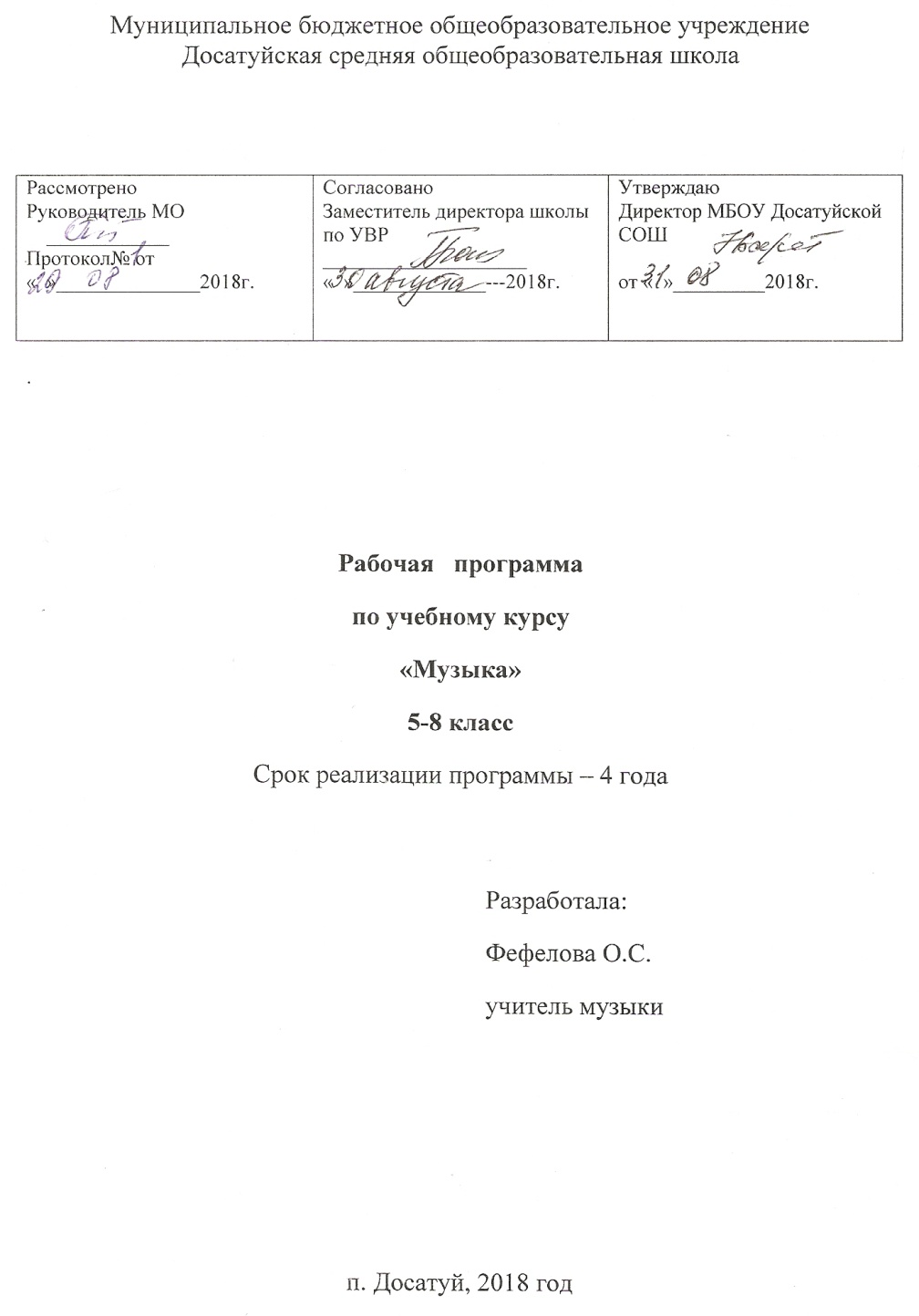 ПОЯСНИТЕЛЬНАЯ   ЗАПИСКАРабочая программа по предмету "Музыка" для 5-8 класса составлена в соответствии с Федеральным государственным стандартом  основного общего образования, на основе примерной программы по "Музыке" для V-VIII классов под руководством Д.Б. Кабалевского  (2006 г., 3-е издание, Министерство образования и науки РФ),  авторской программы по "Музыке" для V-VIII классов  Г.П. Сергеевой, Е.Д. Критской (2011 г., экспертиза соответствия ФГОС в РАН, РАО,  учебная линия принята Министерством образования и науки Российской Федерации); на основе положений художественно-педагогической концепции В.А. Школяр, В.О. Усачевой. В данной программе отразилась тенденции современной методологии, потребности педагогов-музыкантов в обновлении содержания предмета, специфика преподаваемого предмета (духовное воспитание), новые технологии общего музыкального образования.Программа ориентирована на реализацию философской, художественной специфики предмета: восстановление целостности эмоции-мысли, познания законов общей драматургии (музыкальной в частности), раскрытие добавочных приемов искусства, рефлексию новых открытий, выведения понятий (нового знания).  «Погружение» в мир музыкального искусства через восприятие категорий «красоты», «правды», познания диалектичности чувств, выразительной и изобразительной силы музыки.Цель программы – познать человеческий опыт нравственно-эстетической оценки мира через наследие композиторов, музыкантов, художников, поэтов.ОБЩАЯ ХАРАКТЕРИСТИКА ПРЕДМЕТАПредмет "Музыка" изучается в объеме не менее 34 часов в учебный год.Содержание предмета основывается на интеграции различных видов искусств: музыка, изобразительное искусство, литература. Например, темы четвертей: «Что стало бы с музыкой, если бы не было литературы?», «Что стало бы с литературой, если бы не было музыки?» и т.д. Школьники знакомятся с выразительными и изобразительными возможностями музыки, живописи, литературы как с взаимопереплетением и взаимосочетанием разнообразных человеческих чувств и мыслей.Приоритетные задачи:- формирование музыкально-жизненного опыта детей;- овладение самостоятельной деятельностью по выявлению того, как реальное, привычное в повседневности становится художественным;- овладение практическими умениями и навыками творческой деятельности.Основные методические принципы:- принцип «мысленного экспериментирования»;- принцип образного «накопления» (анализ проблем жизни и искусства);- принцип смысловой и эмоциональной драматургии;- принцип тождества и контраста (диалектичность процессов);- принцип диалога «композитор-слушатель».Таким образом, весь процесс погружения в музыкальное, поэтическое, изобразительное искусство выглядит как совместная деятельность учителя и детей по приближению к истине и выражению ее музыкально-художественными средствами, где «коллеги» отличаются только уровнем знаний и опыта (В.А. Школяр).Формы музыкальных занятий: слушание музыки и размышления о ней, хоровое и ансамблевое пение, пластическое интонирование, разнообразного рода импровизации.	Музыкальный материал программы: «При изучении своеобразия современной музыки учебный материал может изменяться и дополняться (по усмотрению учителя) с целью приближения его к панораме современной музыкальной жизни, условиям учебно-воспитательного процесса и сфере интересов учащихся» ЦЕННОСТНЫЕ ОРИЕНТИРЫ СОДЕРЖАНИЯ ПРОГРАММЫ* Музыка,  будучи  видом искусства и реализуя его предназначение, воспроизводит родовую сущностную силу человека - способность к эстетической оценке мира и самого себя (Ф.Энгельс). * Опыт оценки человеком мира и самого себя именно с нравственно-эстетических позиций, данный в концентрированном виде и выраженный художественно-символическим языком, является содержанием музыки. В этой своей содержательной сущности музыка выступает действенным духовно-практическим способом обработки людей людьми (А.Н.Сохор даже выделяет воспитательную функцию искусства в "сверхфункцию").* Первооснова музыки - интонация, носитель собственно музыкального смысла в единстве его содержания и формы, является художественным выражением оценочной деятельности человека вообще и в такой своей роли становится всеобщей категорией.* Музыкальная драматургия как  система  лейтмотивов,  в  частности, форма сонатного allegro, является, по мнению ученых (Б.С.Мейлах, Е.И.Высочина, А.Б.Ладыгина и др.) моделью диалектического метода познания.* Своей процессуально-временной природой музыка воспроизводит основной алгоритм диалектического мышления в рамках фундаментальной философской категории - "все существует и может быть рассмотрено только как развитие, как изменение".* Строительство (форма) музыки осуществляется как процесс, через тождество и контраст, энергетическим источником этого процесса выступают интонационные противоречия - воспроизведение в музыке "закона единства и борьбы противоположностей".В процессе развития обязательно происходит возвращение к первоначальным музыкально-смысловым "тезисам" в новом качестве - отражение "закона отрицания отрицания".* Совокупная природа музыки позволяет ей также быть и художественной моделью эмоций и, благодаря выработавшимся в ней механизмам "заражения" и "внушения" (В.В.Медушевский), организовывать духовный мир человека как процесс столкновения оценок, постоянно побуждая слушателя к нравственно-эстетическим размышлениям. Этим самым музыка участвует в становлении человеческого (гуманистического) мировоззрения личности.ЛИЧНОСТНЫЕ, МЕТАПРЕДМЕТНЫЕ И ПРЕДМЕТНЫЕ РЕЗУЛЬТАТЫ ОСВОЕНИЯ ПРЕДМЕТА "Музыка"	Личностные результаты отражаются в индивидуальных качественных свойствах учащихся, которые приобретаются в процессе освоения учебного предмета:- социально-ориентированный взгляд на мир в его органичном единстве и разнообразии народов, культур, религий;- коммуникативная компетентность в общении и сотрудничестве;- воспитание художественного вкуса как способности эстетически чувствовать, воспринимать и оценивать явления окружающего мира и искусства.	Метапредметные результаты характеризуют уровень сформированности учебных действий, проявляющихся в познавательной и практической деятельности учащихся:- самостоятельно ставить учебные задачи;- самостоятельно планировать пути достижения целей, выбирать эффективные способы решения познавательных задач;- самостоятельно выводить новое понятие (анализировать, обобщать);  - анализировать собственную деятельность (объективная оценка верных и лжеверных промежуточных результатов);- преобразовывать добавочные приемы искусства (символы) в символы-формулы, модели;- организовывать собственное рабочее пространство;- использовать информационно-коммуникационные технологии.	Предметные результаты обеспечивают успешное обучение на следующей ступени общего образования:- овладение основами музыкальной грамотности;- расширение музыкально-культурного кругозора;- формирование мотивационной направленности в процессе продуктивной музыкально-творческой деятельности.ПЛАНИРУЕМЫЕ РЕЗУЛЬТАТЫпо окончанию учебного курса учащиеся научатся:- понимать взаимосвязь различных видов искусств через их дружбу; - активно созерцать произведения различных видов искусств;  - размышлять о чувствах (переводить палитру собственных эмоций в поэтические высказывания);- понимать противоречивость, многогранность языка чувств;- анализировать на содержательном уровне художественные произведения;- разбираться в определении музыкальных жанров;- понимать и разбираться в средствах художественной выразительности (овладение основами музыкальной грамотности);- уметь определять идею творческого замысла;- расширять опыт учебной деятельности в образовательном пространстве сети Интернет;- уметь писать музыкальные викторины;- владеть терминологией;- приобретение устойчивых навыков самостоятельной, целенаправленной деятельности;- проявлять инициативу в организации и проведении концертов;- посещать музеи столицы, слушать самостоятельно дома классическую музыку.5 класс. 1 четверть «ЧТО СТАЛО БЫ С МУЗЫКОЙ, ЕСЛИ БЫ НЕ БЫЛО ЛИТЕРАТУРЫ»5 класс. 2 четверть«ЧТО СТАЛО БЫ С ЛИТЕРАТУРОЙ, ЕСЛИ БЫ НЕ БЫЛО МУЗЫКИ»5 класс. 3 четверть «МОЖЕМ ЛИ МЫ УВИДЕТЬ МУЗЫКУ»5 класс. 4четверть «МОЖЕМ ЛИ МЫ УСЛЫШАТЬ ЖИВОПИСЬ?»6 класс «Музыка» Тематическое планирование.7 класс «Музыка» Тематическое планирование.    Тематическое планирование 8 классАннотация к рабочей программе по музыке 5-8 классРабочая программа по предмету "Музыка" для 5-8 класса составлена в соответствии с Федеральным государственным стандартом  основного общего образования, на основе примерной программы по "Музыке" для V-VIII классов под руководством Д.Б. Кабалевского  (2006 г., 3-е издание, Министерство образования и науки РФ),  авторской программы по "Музыке" для V-VIII классов  Г.П. Сергеевой, Е.Д. Критской (2015 г., экспертиза соответствия ФГОС в РАН, РАО,  учебная линия принята Министерством образования и науки Российской Федерации); на основе положений художественно-педагогической концепции В.А. Школяр, В.О. Усачевой. В данной программе отразилась тенденции современной методологии, потребности педагогов-музыкантов в обновлении содержания предмета, специфика преподаваемого предмета (духовное воспитание), новые технологии общего музыкального образования.Программа ориентирована на реализацию философской, художественной специфики предмета: восстановление целостности эмоции-мысли, познания законов общей драматургии (музыкальной в частности), раскрытие добавочных приемов искусства, рефлексию новых открытий, выведения понятий (нового знания).  «Погружение» в мир музыкального искусства через восприятие категорий «красоты», «правды», познания диалектичности чувств, выразительной и изобразительной силы музыки.Цель программы – познать человеческий опыт нравственно-эстетической оценки мира через наследие композиторов, музыкантов, художников, поэтов.Задачи:- формирование музыкально-жизненного опыта детей;- овладение самостоятельной деятельностью по выявлению того, как реальное, привычное в повседневности становится художественным;- овладение практическими умениями и навыками творческой деятельности.По окончанию учебного курса учащиеся научатся:- понимать взаимосвязь различных видов искусств через их дружбу; - активно созерцать произведения различных видов искусств;  - размышлять о чувствах (переводить палитру собственных эмоций в поэтические высказывания);- понимать противоречивость, многогранность языка чувств;- анализировать на содержательном уровне художественные произведения;- разбираться в определении музыкальных жанров;- понимать и разбираться в средствах художественной выразительности (овладение основами музыкальной грамотности);- уметь определять идею творческого замысла;- расширять опыт учебной деятельности в образовательном пространстве сети Интернет;- уметь писать музыкальные викторины;- владеть терминологией;- приобретение устойчивых навыков самостоятельной, целенаправленной деятельности;- проявлять инициативу в организации и проведении концертов;- посещать музеи столицы, слушать самостоятельно дома классическую музыку.Место курса в базисном плане: для изучения учебного предмета «Музыка» согласно базисному учебному плану для образовательных учреждений Российской Федерации отводится в 5-8 классах – 34 часа, 1 час в неделю.В данном курсе используется учебники:«Музыка» для 5, 6, 7, 8 класса общеобразовательных учреждений авторов Г.П.Сергеева, Е.Д. Критская. — 4-е изд.М.:Просвещение,2015.№п/пТема / урокаОсновные понятияВозможные виды деятельностиИКТ, ТСО, оборудование, литератураПланируемые результаты деятельностиДатаДатаУУДВид, форма контроля№п/пТема / урокаОсновные понятияВозможные виды деятельностиИКТ, ТСО, оборудование, литератураПланируемые результаты деятельностиплан.фактУУДВид, форма контроля1.Что я знаю о песне?песня Исполнение: В.Локтев  «Песня о Родине»; «Первый раз в пятый класс». Портрет, ноты, CD –диск, иллюстрации.Сформировать представление о песне, как истоке и вершине музыки. Понять взаимосвязь музыки и речи.Л.2.2Как сложили песню?мелодия Исполнение:  «Первый раз в пятый класс». Р.Н.П. «Мы пойдём погулять».Портрет, ноты, CD –диск, иллюстрации.Уяснить взаимосвязь слова и мелодии в народной песне.Л. К.3.3Песня без словжанр, вокализ1.Слушание: С.Рахманинов: вокализ и концерт с оркестром; П.Чайковский. Грустная песенка.Портрет, ноты, CD –диск, стихи.Познакомиться с жанрами: вокализ; инструментальная песня.Знать понятие «вокализ».Л. К.Текущий, творческое задание4.4Другая жизнь песни.романс, инструментальная музыка1.Слушание:  М.Глинка «Жаворонок», М.Балакирев. Пьеса-фантазия «Жаворонок».Портрет, ноты, CD –диск, стихи.Понять, что песня может возрождаться в романсе, инструментальной музыке.Л. Р.5.5Жанр кантата.кантата1.Слушание:  Г.Свиридов. «Поэма памяти С.Есенина, мелодия 2-й части «Поёт зима, аукает».Портрет, ноты, CD –диск, стихи.Познакомиться с жанром кантата, знать особенности строения, исполнения.Уяснить связь литературы и музыки на примере кантаты.Л. Р. П.6.6Опера.опера1.Слушание:  Н. Римский – Корсаков, «Колыбельная Волховы» из оперы «Садко».2.Исполнение: Н.Римский-Корсаков «Колыбельная Волховы».Портрет, ноты, CD –диск, стихи.Познакомиться с жанром оперы, историей рождения и создания жанра, с содержанием оперы «Садко»  Н.Римского-Корсакого.Понять, что если бы не было литературы, не появились бы оперы.Л. Р. П.Текущий, творческое задание7.7Балет.балет1.Слушание:  К.Хачатурян. Фрагменты балета «Чиполлино».Портрет, ноты, CD –диск, стихи.Познакомиться с жанром балет.Понять, что музыка помогает увидеть героев балета и события, которые происходят на сцене.Л. Р. П.Текущий, творческое задание8.8Превращение песен в симфонические мелодиижанр1.Слушание:  Н.Римский – Корсаков Симфоническая картина «Сеча при Керженце»Портрет, ноты, CD –диск.Уяснить роль литературы в появлении новых музыкальных жанров.Л. Р. П.Итоговый, анализ музыкальных произведений№п/пТема / урокаОсновные понятияВозможные виды деятельностиИКТ, ТСО, оборудование, литератураПланируемые результаты деятельностиДата     Дата     УУДВид, форма контроля№п/пТема / урокаОсновные понятияВозможные виды деятельностиИКТ, ТСО, оборудование, литератураПланируемые результаты деятельностиплан.факт.УУДВид, форма контроля9.1Музыка – главный герой сказки.чонгури1.Слушание:  Н.А.Аладов. Мелодия для скрипки. Грузинская народная песня «Чела».2. Исполнение:  Д.Кабалевский. «У Лукоморья». Попевка. Норвежская народная песня «Волшебный смычок».Портрет, ноты, CD –диск, стихи.Понять, почему музыка помогает героям, побеждает зло, Возвеличивает добро.Понять, что великие мастера из народа чувствовали огромную силу музыки, поэтому появлялись такие песни и сказки.Л. П.10.2Музыка главный герой басни.квартет1.Слушание:  А.Бородин. Квартет №2, фрагмент из 3-ей части.2. Исполнение: Ж.Колмогорова «Мир – детям!».Портрет, ноты, CD –диск, стихи.Понять, что без музыки не было бы басни о музыке.Л. П. Р.Текущий, творческое задание11.3Чудо музыки в повестях К.Паустовского.симфония1.Слушание:  В.А.Моцарт. Фрагмент из 2-й части симфонии «Юпитер»2. Исполнение:   Ж.Колмогорова «Мир – детям!».Портрет, ноты, CD –диск, стихи.Понять значение музыки в прозе.На примере рассказа К.Паустовского понять, как музыка может принести человеку «опору и утешение».Л. П. Р.12.4«Я отдал молодёжи жизнь, работу, талант»          (Э.Григ)концерт1.Слушание:  Э.Григ. Концерт для фортепиано с оркестром (мелодия из первой части).2. Исполнение:  Ж.Колмогорова «Мир – детям!».Портрет, ноты, CD –диск, стихи.Музыка и литература взаимообогащают друг друга, помогая нам глубже чувствовать, становиться чище и мудрее.Л. П. Р. К.Устный, анализ музыкальных произведений13.5Музыка в жизни А.Гайдара1.Слушание:  А.Варламов. «Горные вершины»; А.Рубинштейн. «Горные вершины».2. Исполнение:  А.Ермолов. «Новый год».Портрет, ноты, CD –диск, проза.Дать ответ, что было бы с героями А.Гайдара, если бы не было музыки.Л. Р. 14.6Музыка в кинофильмах.1.Слушание:  Г.Свиридов «Тройка» из к/ф «Метель», Р.Роджерс «Звуки музыки».      2.Исполнение: Е.  А.Ермолов. «Новый год».Портрет, ноты, CD –диск.Понять, как музыка в кинофильмах воздействует на нас, обостряет наши чувства, вызывает эмоциональных отклик.Л. К.Итоговый, музыкальная викторина№п/пТема / урокаОсновные понятияВозможные виды деятельностиИКТ, ТСО, оборудование, литератураПланируемые результаты деятельностиДатаДатаУУДУУДВид, форма контроляВид, форма контроля№п/пТема / урокаОсновные понятияВозможные виды деятельностиИКТ, ТСО, оборудование, литератураПланируемые результаты деятельностиплан.Факт.УУДУУДВид, форма контроляВид, форма контроля15.1Можем ли мы увидеть музыку?  Симфоническая картина, рондо1.Слушание:  Н.А Римский-Корсаков. Симфоническая картина из оперы «Сказка о царе Салтане», «Три чуда». М, Глинка рондо Фарлафа из оперы «Руслан и Людмила».Исполнение: В.Белый     «Орлёнок».Ноты, CD –диск, проза, стихи.Показать взаимосвязь музыки и живописи через образное восприятие мира.Л. П.Л. П.Текущий, творческое заданиеТекущий, творческое задание16.2Музыка передаёт движение.ритм1.Слушание:  К.Листов. «Песня о тачанке».2. Исполнение: В. Белый «Орлёнок».Ноты, CD –диск, проза, стихи.Понять, как разные виды искусства - поэзия, музыка и живопись – по-своему и независимо друг от друга воплотили одно и то же жизненное содержание и обогатили наше представление об эпохе гражданской войны.Л. П. К. Л. П. К. 17.3Богатырские образы в искусстверитм, тембр, темп1.Слушание:  А.Бородин. «Богатырская симфония». Фрагмент; Романс «Спящая княжна».2. Исполнение:  Шведская народная песня «Три парня».Ноты, CD –диск, проза, стихи, репродукция.На примере «Богатырской симфонии» А.Бородина понять,  как музыка и изобразительное искусство разными путями идут к созданию богатырских образов.Л. П. Р.Л. П. Р.Л. П. Р.Текущий, творческое задание18.4Героические образы в искусствеувертюра1.Слушание: Л.Бетховен. Увертюра «Кориолан» (фрагмент). С.Прокофьев «Вставайте, люди русские».2. Исполнение:  С.Никитин «Песня о маленьком трубаче».Ноты, CD –диск, проза, стихи, репродукция.Знать, что музыка и изобразительное искусство разными путями идут к созданию героических образов.Л. П. Р. Л. П. Р. Л. П. Р. Текущий, творческое задание19.5Музыкальный портрет.«Могучая кучка»1.Слушание: М.Мусоргский «Песня Варлаама» из оперы «Борис Годунов»2. Исполнение:  С.Никитин «Песня о маленьком трубаче».Ноты, CD –диск, проза, стихи, репродукция.Понять, становится ли человек богатырём-героем, или находит более достойное применение своей силе, творит добро, несёт людям счастье. Знать о содружестве могучей кучки.Л. П. К. Л. П. К. Л. П. К. Устный, анализ музыкальных произведений20.6Музыкальный портрет. 1.Слушание: М.Мусоргский «Сиротка»; «Баба-яга» из      «картинок с выставки».2. Исполнение: А.Ермолов «Будет!».Ноты, CD –диск, проза, стихи, репродукция.Понять, что музыка обладает изобразительностью. Мы с помощью внутреннего зрения можем представить то, о Чём нам рассказывает композитор.Л. П. К. Л. П. К. Л. П. К. Текущий, творческое задание21.7Музыкальный портрет.ария1.Слушание: С.Прокофьев. Ария Кутузова из оперы «Война и мир». Вальс из оперы «Война и мир».     Ария Сусанина из оперы «Иван Сусанин» (фрагмент).     2. Исполнение: А.Ермолов «Будет!»..Ноты, CD –диск, проза, стихи, репродукция.Углубить восприятие учащимися музыкальных портретных характеристик; показать, как музыка изображает душевный мир, переживание героев. Понять, что И.Сусанин и М.Кутузов были богатырями Русской земли.Музыка – искусство прежде всего выразительное. Лучше всего она передаёт душевное состояние героя.Л. П. Р.Л. П. Р.Л. П. Р.Текущий, творческое задание22.8Картины природы в музыке.«Музыкальный пейзаж»1.Слушание:  М.Мусоргский «Рассвет на Москве-реке»; Э Григ «Утро». 2.Исполнение: В.Баснер «С чего начинается Родина».   Ноты, CD –диск, проза, стихи, репродукция.Композитор и художник, независимо друг от друга, средствами, присущими их искусству, изобразили рассвет  в жизни Русского государства, описали исторические события.Л. П. К. Итоговый, музыкальная викторинаИтоговый, музыкальная викторинаИтоговый, музыкальная викторина№п/пТема / урокаОсновные понятияВозможные виды деятельностиИТК, ТСО, оборудование, литератураПланируемые результаты деятельностиДата  Дата  УУД   Вид, форма контроля№п/пТема / урокаОсновные понятияВозможные виды деятельностиИТК, ТСО, оборудование, литератураПланируемые результаты деятельностиплан.факт.УУД   Вид, форма контроля23.1Можем ли мы услышать живописьпрелюдия1.Слушание:  С.Рахманинов. «Прелюдия соль минор»,      «Прелюдия соль мажор».                                  2. Исполнение: В.Баснер «С чего начинается Родина».Ноты, CD –диск, проза, стихи, репродукция.Понять, что оба художника: поэт и композитор, в разных произведениях искусства – картинах, стихах, музыке – воспели красоту русской природы.Входной, проектная деятельность24.2Музыкальные краски.тембр, образ1.Слушание:  Д.Покрасс  «Марш Будёного;  М.Равель «Хабанера».                                                       2. Исполнение:  Я.Френкель «Погоня».Ноты, CD –диск, проза, стихи, репродукция.Показать, что музыка потому и может изображать разные картины жизни, что у неё есть свои краски, тембр. Понять, что используя музыкальные краски (тембровые), композиторы создают музыкальные образы и картины.Текущий, проектная деятельность25.3Музыкальная живопись и живописная музыка.импрессионизм1.Слушание:  К. Дебюсси «Празднества», «Лунный свет».                                                      2. Исполнение:  Я.Френкель «Погоня».Ноты, CD –диск, проза, репродукция.Знать понятие «импрессионизм», историю создания  струнных инструментов.Текущий, проектная деятельность26.4Музыкальная живопись и живописная музыка.музыкальная палитра1.Слушание:  К. Дебюсси «Празднества», «Лунный свет».                                                      2. Исполнение:   «Привет, лето!»Ноты, CD –диск, проза, репродукция.Понять, что используя музыкальную палитру, композиторы-импрессионисты передают игру света и тени, сверкание солнечных бликов, радужное сияние водяных струй и чистую прозрачность голубого неба.Текущий, проектная деятельность27.5Настроение картины и музыки.песенность, пейзажность1.Слушание:  «Вечерний звон» Р.Н.П.                                                     2. Исполнение:   «Привет, лето!».Ноты, CD –диск, проза, репродукция, стихи.Уяснить  взаимосвязь музыки и живописи через песенность природы и пейзажность русской народной песни.Итоговый, проектная деятельность28.6Многокрасочность и национальный колорит музыкальной картины.шарманщик, музыкальная картина1.Слушание:  И.Стравинский. Фрагменты балета «Петрушка»: тема гулянья, «Танцовщица», «Шарманщик играет на трубе», «Танец оживших кукол».                                                    2. Исполнение:   «Привет, лето!».Ноты, CD –диск, проза, репродукция, стихи.Увидеть и услышать, что в музыке И.Стравинского, также как в картине Б.Кустодиева, множество самых разнообразных деталей соединяются в единую, цельную музыкальную картину29.7Вечная тема искусства.1.Слушание:  Ф.Шуберт. Ave Maria. С.Рахманинов «Всенощное бдение»; «Богородице Дево, радуйся».                                                  2. Исполнение:   «Привет, лето!»Ноты, CD –диск, проза, репродукция, стихи.Увидеть взаимосвязь иконописи и музыки, воплощение образа матери в светском и духовном искусстве. Понять, что икону называют «умозрением  в красках», а песнопение – «богословием в звуках»Текущий, музыкальная викторина30.831.9Взаимосвязь музыки, литературы и живописи. 1.Исполнение:   «Гимн РФ» А. Александров, «Пусть всегда будет солнце» А. Островский, «Мама моя», «Новый день» А.Ермолов, «Мир, который нужен мне!», «Мир – детям!» Ж.Колмогорова.Ноты, CD –диск, проза, репродукция, стихи.Обобщить представление учащихся о взаимосвязи искусств. Понять, что такое взаимосвязь искусств.Итоговый, творческий отчёт32.33.34.Исполнение изученных песенИсполнение изученных песенИсполнение изученных песенИсполнение изученных песенИсполнение изученных песенИсполнение изученных песенИсполнение изученных песенИсполнение изученных песенИсполнение изученных песен№ п/п№ п/пТема урокаТема урокаКол-во часовКол-во часовТип урокаТип урокаЭлементы содержанияЭлементы содержанияТребованияк уровню подготовкиобучающихсяТребованияк уровню подготовкиобучающихсяВидконтроля, измерителиВидконтроля, измерителиЭлементы дополнительного содержанияЭлементы дополнительного содержанияДомашнее заданиеДомашнее заданиеДатаДата1122334455667788991010Мир образов вокальной и инструментальной музыкиМир образов вокальной и инструментальной музыкиМир образов вокальной и инструментальной музыкиМир образов вокальной и инструментальной музыкиМир образов вокальной и инструментальной музыкиМир образов вокальной и инструментальной музыкиМир образов вокальной и инструментальной музыкиМир образов вокальной и инструментальной музыкиМир образов вокальной и инструментальной музыкиМир образов вокальной и инструментальной музыкиМир образов вокальной и инструментальной музыкиМир образов вокальной и инструментальной музыкиМир образов вокальной и инструментальной музыкиМир образов вокальной и инструментальной музыкиМир образов вокальной и инструментальной музыкиМир образов вокальной и инструментальной музыкиМир образов вокальной и инструментальной музыкиМир образов вокальной и инструментальной музыкиМир образов вокальной и инструментальной музыкиМир образов вокальной и инструментальной музыки11Удивительный мир музыкальных образовВ чём сила музыкиУдивительный мир музыкальных образовВ чём сила музыки11ВводныйВводныйЧто роднит музыкальную и разговорную речь? (Интонация.) Мелодия - душа музыки.Музыкальный образ -это живое обобщенное представление о действительности, выраженное в музыкальных интонациях. Классификация музыкальных жанров: вокальная и инструментальная музыкаЧто роднит музыкальную и разговорную речь? (Интонация.) Мелодия - душа музыки.Музыкальный образ -это живое обобщенное представление о действительности, выраженное в музыкальных интонациях. Классификация музыкальных жанров: вокальная и инструментальная музыкаЗнать:-	что роднит музыку
и разговорную речь;-	классификацию музы
кальных жанров.
Уметь приводить при
меры различных музы
кальных образовЗнать:-	что роднит музыку
и разговорную речь;-	классификацию музы
кальных жанров.
Уметь приводить при
меры различных музы
кальных образовБеседа. Слушание музыки. Хоровое пение. Устный контрольХоровое пениеПогоня- разучиваниеБеседа. Слушание музыки. Хоровое пение. Устный контрольХоровое пениеПогоня- разучиваниеМир образов народных песенМир образов народных песен22Образы романсов и песен русских композиторовЛад .Образы романсов и песен русских композиторовЛад .11Расширение и углубление знанийРасширение и углубление знанийРасширение представлений о жанре романса. Взаимосвязь разговорных и музыкальных интонаций в романсах. Триединство «композитор - исполнитель - слушатель»Расширение представлений о жанре романса. Взаимосвязь разговорных и музыкальных интонаций в романсах. Триединство «композитор - исполнитель - слушатель»Знать:-	понятие романс;-	способы создания раз
личных образов: музы
кальный портрет и бы
товая сцена (монолог,
диалог).Уметь определять, в чем проявляется взаимосвязь разговорных и музыкальных интонацийЗнать:-	понятие романс;-	способы создания раз
личных образов: музы
кальный портрет и бы
товая сцена (монолог,
диалог).Уметь определять, в чем проявляется взаимосвязь разговорных и музыкальных интонацийСлушание музыки. Интонационно-образный анализ. Хоровое пениеТоварищ память- разучиваниеСлушание музыки. Интонационно-образный анализ. Хоровое пениеТоварищ память- разучивание33Два музыкальных посвященияЛад .Два музыкальных посвященияЛад .11Сообщение и усвоение новых знанийСообщение и усвоение новых знанийЗнакомство с шедеврами: вокальной музыки - романсом «Я помню чудное мгновенье»; инструментальной музыки -«Вальсом-фантазией». Своеобразие почерка композитора М. ГлинкиЗнакомство с шедеврами: вокальной музыки - романсом «Я помню чудное мгновенье»; инструментальной музыки -«Вальсом-фантазией». Своеобразие почерка композитора М. ГлинкиУметь:-проводить интонаци
онно-образный анализ
музыкальных произве
дений;-определять приемы
развития, форму музы
кальных произведенийУметь:-проводить интонаци
онно-образный анализ
музыкальных произве
дений;-определять приемы
развития, форму музы
кальных произведенийСлушание музыки. Интонационно-образный анализ. Хоровое пениеТоварищ память- интонационная работаСлушание музыки. Интонационно-образный анализ. Хоровое пениеТоварищ память- интонационная работа44Портрет в музыке и живописиПортрет в музыке и живописи11Расширение и углубление знанийРасширение и углубление знанийРоманс «Я помню чудное мгновенье» и «Вальс-фантазия» М. И. Глинки. Влияние формы и приемов развития на отражение содержания этих сочинений. Портрет в музыке и изобразительном искусствеРоманс «Я помню чудное мгновенье» и «Вальс-фантазия» М. И. Глинки. Влияние формы и приемов развития на отражение содержания этих сочинений. Портрет в музыке и изобразительном искусствеУметь:-объяснять, как форма
и приемы развития му
зыки могут раскрывать
образы сочинений;-выявлять своеобразие
почерка композитора
М. И. ГлинкиУметь:-объяснять, как форма
и приемы развития му
зыки могут раскрывать
образы сочинений;-выявлять своеобразие
почерка композитора
М. И. ГлинкиСлушание музыки. Интонационно-образный анализ. Устный контроль. Хоровое пениеТы слышишь море- интонационная работаСлушание музыки. Интонационно-образный анализ. Устный контроль. Хоровое пениеТы слышишь море- интонационная работаЗакрепитьполученныезнанияЗакрепитьполученныезнания55«Уноси мое сердце в звенящую даль...»ритм ,темп.«Уноси мое сердце в звенящую даль...»ритм ,темп.11Сообщение и усвоение новых знанийСообщение и усвоение новых знанийЖизнь и творчество С. В. Рахманинова. Знакомство с миром образов музыки композитора на примере романса «Сирень». Роль мелодии и аккомпанемента. Исполнительские интерпретацииЖизнь и творчество С. В. Рахманинова. Знакомство с миром образов музыки композитора на примере романса «Сирень». Роль мелодии и аккомпанемента. Исполнительские интерпретацииУметь:-проводить интонаци
онно-образный анализ
музыки;-сравнивать исполни
тельские интерпретацииУметь:-проводить интонаци
онно-образный анализ
музыки;-сравнивать исполни
тельские интерпретацииБеседа. Слушание музыки. Интонационно-образный анализ. Хоровое пениеТы слышишь море- интонационная работаБеседа. Слушание музыки. Интонационно-образный анализ. Хоровое пениеТы слышишь море- интонационная работа66Музыкальныйобраз и мастерство исполнителятемп .Музыкальныйобраз и мастерство исполнителятемп .11Сообщениеи усвоение новых знанийСообщениеи усвоение новых знанийЖизнь и творчество Ф. И. Шаляпина. Мастерство исполнителя и мир музыкальных образов. Сопоставление образов музыки и изобразительного искусстваЖизнь и творчество Ф. И. Шаляпина. Мастерство исполнителя и мир музыкальных образов. Сопоставление образов музыки и изобразительного искусстваУметь:-проводить интонаци
онно-образный анализ
музыки;-сравнивать музыкаль
ные интонации с интона
циями картин худож
никовУметь:-проводить интонаци
онно-образный анализ
музыки;-сравнивать музыкаль
ные интонации с интона
циями картин худож
никовБеседа. Слушание музыки. Интонационно-образный анализ. Хоровое пениеОтважная песня- интонационная работаБеседа. Слушание музыки. Интонационно-образный анализ. Хоровое пениеОтважная песня- интонационная работа77Обряды и обычаи в фольклоре и в творчестве композиторовОбряды и обычаи в фольклоре и в творчестве композиторов11Сообщение и усвоение новых знанийСообщение и усвоение новых знанийПоэтизация быта и жизненного уклада русского народа на основе одного из обрядов - старинной русской свадьбы (в том числе включенной в оперный жанр)Поэтизация быта и жизненного уклада русского народа на основе одного из обрядов - старинной русской свадьбы (в том числе включенной в оперный жанр)Знать особенности народной музыки и жанры народной песни. Уметь:-проводить интонаци
онно-образный анализ
музыки;-определять приемы
развития музыкальных
произведений;-чисто интонировать
мелодии русских народ
ных свадебных песени фрагментов хоров из оперЗнать особенности народной музыки и жанры народной песни. Уметь:-проводить интонаци
онно-образный анализ
музыки;-определять приемы
развития музыкальных
произведений;-чисто интонировать
мелодии русских народ
ных свадебных песени фрагментов хоров из оперИнтонационно-образный анализ прослушанной музыки.  Устный контрольХоровое пениеОтважная песня- интонационная работаИнтонационно-образный анализ прослушанной музыки.  Устный контрольХоровое пениеОтважная песня- интонационная работаСвадебныепесниСвадебныепесни88Образы песен зарубежных композиторов. Искусство прекрасного пенияОбразы песен зарубежных композиторов. Искусство прекрасного пения11Сообщение и усвоение новых знанийСообщение и усвоение новых знанийЗнакомство с вокальным стилем бельканто. Освоение вокального и инструментального жанров -баркаролы (песни  на воде). Знакомство с выдающимися именами исполнителей бельканто, отечественными и зарубежнымиЗнакомство с вокальным стилем бельканто. Освоение вокального и инструментального жанров -баркаролы (песни  на воде). Знакомство с выдающимися именами исполнителей бельканто, отечественными и зарубежнымиЗнать понятие бельканто. Уметь:- называть имена великих оперных певцов мира;- сопоставлять, находить сходство в прослушанной музыкеЗнать понятие бельканто. Уметь:- называть имена великих оперных певцов мира;- сопоставлять, находить сходство в прослушанной музыкеБеседа. Интонационно-образный анализ музыки. Хоровое пениеС чего начинается Родина- интонационная работаБеседа. Интонационно-образный анализ музыки. Хоровое пениеС чего начинается Родина- интонационная работаЗакрепление и обобщение полученных на уроке знанийЗакрепление и обобщение полученных на уроке знаний99Мир старинной песниМир старинной песни11Сообщение и усвоение новых знанийСообщение и усвоение новых знанийЗнакомство с жизнью и творчеством Ф. Шуберта. Освоение нового вокального жанра -баллады. Выявление средств выразительности разных видов искусства (литературного, музыкального и изобразительного) в создании единого образаЗнакомство с жизнью и творчеством Ф. Шуберта. Освоение нового вокального жанра -баллады. Выявление средств выразительности разных видов искусства (литературного, музыкального и изобразительного) в создании единого образаЗнать:-основные моменты
из жизни и творчества
Ф. Шуберта;-понятие баллада.
Уметь:-определять приемы
развития музыкального
произведения;-выявлять средства вы
разительности и изобра
зительности музыкаль
ных произведений;-	сравнивать интонации
музыкального, живо
писного и литературно
го произведенийЗнать:-основные моменты
из жизни и творчества
Ф. Шуберта;-понятие баллада.
Уметь:-определять приемы
развития музыкального
произведения;-выявлять средства вы
разительности и изобра
зительности музыкаль
ных произведений;-	сравнивать интонации
музыкального, живо
писного и литературно
го произведенийУстный контроль. Интонационно-образный анализ музыки.Слушание музыки.Хоровое пениеС чего начинается Родина- интонационная работаУстный контроль. Интонационно-образный анализ музыки.Слушание музыки.Хоровое пениеС чего начинается Родина- интонационная работа1010Народное искусство Древней РусиНародное искусство Древней Руси11Расширение и углубление знанийРасширение и углубление знанийОсобенности развития народной музыки Древней Руси. Связи русского музыкального фольклора с жизнью человека. Роль музыки в народныхпраздниках. ( скоморо-хи - странствующие актеры. Жанры и формы народной музыки. Музыкальный язык, инструменты, современные исполнители народных песенОсобенности развития народной музыки Древней Руси. Связи русского музыкального фольклора с жизнью человека. Роль музыки в народныхпраздниках. ( скоморо-хи - странствующие актеры. Жанры и формы народной музыки. Музыкальный язык, инструменты, современные исполнители народных песенЗнать:-особенности разви
тия народной музыки,
ее жанры и формы;-особенности музы
кального языка народ
ных песен;роль народной музыкив жизни человека;-кто такие скоморохи.
Уметь:-называть народные му
зыкальные инструменты
и имена исполнителей
народной музыкиЗнать:-особенности разви
тия народной музыки,
ее жанры и формы;-особенности музы
кального языка народ
ных песен;роль народной музыкив жизни человека;-кто такие скоморохи.
Уметь:-называть народные му
зыкальные инструменты
и имена исполнителей
народной музыкиБеседа. Слушание музыки. Музыкальная «Угадай-ка!». Интонационно-образный анализ музыки. Хоровое пение. Игра в ор-Играть  на шумовых музыкальных инструментахБеседа. Слушание музыки. Музыкальная «Угадай-ка!». Интонационно-образный анализ музыки. Хоровое пение. Игра в ор-Играть  на шумовых музыкальных инструментахЖанры па-родных песенЖанры па-родных песен1111Русская духовная музыкаРусская духовная музыка11Сообщение и усвоение новых знанийСообщение и усвоение новых знанийОсобенности развития духовной (церковной) музыки в Древней Руси в историческом контексте (от знаменного распева до партесного пения). Различные жанры церковного пения. Знакомство с новым жанром - хоровым концертом. Знакомство с жизнью и творчеством М. С. БерезовскогоОсобенности развития духовной (церковной) музыки в Древней Руси в историческом контексте (от знаменного распева до партесного пения). Различные жанры церковного пения. Знакомство с новым жанром - хоровым концертом. Знакомство с жизнью и творчеством М. С. БерезовскогоЗнать:-основные этапы раз
вития духовной музыки;-понятия: знаменный
распев, партесное пение
и а капелла, унисон, ду
ховный концерт.
Уметь:-проводить интонаци
онно-образный анализ
музыки;-составлять и находить
общее в интонациях му
зыкальных произведе
ний (мелодий)Знать:-основные этапы раз
вития духовной музыки;-понятия: знаменный
распев, партесное пение
и а капелла, унисон, ду
ховный концерт.
Уметь:-проводить интонаци
онно-образный анализ
музыки;-составлять и находить
общее в интонациях му
зыкальных произведе
ний (мелодий)Устный контроль. Слушание музыки. Интонационно-образный анализ. Сопоставление музыкального и художественного искусстваУстный контроль. Слушание музыки. Интонационно-образный анализ. Сопоставление музыкального и художественного искусства1212В. Г. Кикта. «Фрески Софии Киевской»В. Г. Кикта. «Фрески Софии Киевской»11Расширение и углубление знанийРасширение и углубление знанийУглубленное знакомство с концертной симфонией В. Кикты «Фрески Софии Киевской»Углубленное знакомство с концертной симфонией В. Кикты «Фрески Софии Киевской»Знать:-понятия: фреска, ор
намент;-кто такие скоморохи.
Уметь:-узнавать инструменты,
исполняющие основные
темы;-определять приемы раз
вития музыки, ее форму;-проводить интонаци
онно-образный анализ
музыкиЗнать:-понятия: фреска, ор
намент;-кто такие скоморохи.
Уметь:-узнавать инструменты,
исполняющие основные
темы;-определять приемы раз
вития музыки, ее форму;-проводить интонаци
онно-образный анализ
музыкиУстный контроль. Слушание музыки. Интонационно-образный анализ. Выявление средств музыкальной выразительностиХоровое пениеПесня о маленьком трубаче- интонационная работаУстный контроль. Слушание музыки. Интонационно-образный анализ. Выявление средств музыкальной выразительностиХоровое пениеПесня о маленьком трубаче- интонационная работа1313Симфония «Перезвоны» В. Гаврилина. МолитваСимфония «Перезвоны» В. Гаврилина. Молитва11Расширение и углубление знанийРасширение и углубление знанийУглубление знакомства с хоровой симфонией-действом «Перезвоны» В. Гаврилина. Жанр молитвы в музыке отечественных композиторов. Выявление глубоких связей композиторской музыки с народным творчествомУглубление знакомства с хоровой симфонией-действом «Перезвоны» В. Гаврилина. Жанр молитвы в музыке отечественных композиторов. Выявление глубоких связей композиторской музыки с народным творчествомЗнать понятия: хор, солист, симфония, ударные инструменты. Уметь:-проводить интонаци
онно-образный анализ
музыкального произве
дения;-выявлять средства му
зыкальной выразитель
ности, особенности му
зыкального языка жанра
молитвыЗнать понятия: хор, солист, симфония, ударные инструменты. Уметь:-проводить интонаци
онно-образный анализ
музыкального произве
дения;-выявлять средства му
зыкальной выразитель
ности, особенности му
зыкального языка жанра
молитвыСлушание музыки. Хоровое пение. Интонационно-образный анализ. Выявление средств музыкальной выразительностиСлушание музыки. Хоровое пение. Интонационно-образный анализ. Выявление средств музыкальной выразительностиЗакрепление и обобщение полученных на уроке знанийЗакрепление и обобщение полученных на уроке знаний1414«Небесное и земное» в музыке И. С. Баха«Небесное и земное» в музыке И. С. Баха11Расширение и углубление знанийРасширение и углубление знанийМир музыки И. С. Баха: светское и церковное искусство. Особенности полифонического изложения музыки, стиля барокко, жанров токкаты, фуги, хоралаМир музыки И. С. Баха: светское и церковное искусство. Особенности полифонического изложения музыки, стиля барокко, жанров токкаты, фуги, хоралаЗнать:-особенности творче
ства И. С. Баха, стиля
барокко;-понятия: токката, фу
га, хорал, полифония
(контрапункт).
Уметь проводить инто
национно-образный ана
лиз музыки и выявлять
принцип ее развитияЗнать:-особенности творче
ства И. С. Баха, стиля
барокко;-понятия: токката, фу
га, хорал, полифония
(контрапункт).
Уметь проводить инто
национно-образный ана
лиз музыки и выявлять
принцип ее развитияСлушание музыки. Интонационно-образный анализ. Выявление средств музыкальной выразительности, принципа музыкального развития. Хоровое пениеСлушание музыки. Интонационно-образный анализ. Выявление средств музыкальной выразительности, принципа музыкального развития. Хоровое пениеЗакрепление и обобщение полученных на уроке знанийЗакрепление и обобщение полученных на уроке знаний1515Образы скорби и печалиОбразы скорби и печали11Расширение и углубление знанийРасширение и углубление знанийУглубление понимания языка западноевропейской музыки на примере кантаты, реквиема Углубление понимания языка западноевропейской музыки на примере кантаты, реквиема Знать понятие кантата, реквием полифонияУметь проводить интонационно-образный анализ музыки, приёмы развития музыкиЗнать понятие кантата, реквием полифонияУметь проводить интонационно-образный анализ музыки, приёмы развития музыкиинтонационно-образный анализ музыки, Хоровое пениебеседаинтонационно-образный анализ музыки, Хоровое пениебеседаЗакрепление и обобщение полученных на уроке знанийЗакрепление и обобщение полученных на уроке знаний1616Фортунаправит миромФортунаправит миром11Сообщение и усвоение новых знанийСообщение и усвоение новых знанийЗнакомство с кантатойК. Орфа  «Кармина бурана»Знакомство с кантатойК. Орфа  «Кармина бурана»Знать понятие кантата, реквием полифонияУметь проводить интонационно-образный анализ музыки, приёмы развития музыкиЗнать понятие кантата, реквием полифонияУметь проводить интонационно-образный анализ музыки, приёмы развития музыкиУстный контроль.Слушание музыки. Интонационно-образный анализ. Хоровое пениебеседаУстный контроль.Слушание музыки. Интонационно-образный анализ. Хоровое пениебеседаЗакрепление и обобщение полученных на уроке знанийЗакрепление и обобщение полученных на уроке знаний1717Авторскаяпесня: прошлоеи настоящееАвторскаяпесня: прошлоеи настоящее11Сообщениеи усвоениеновых знанииСообщениеи усвоениеновых знанииИстория развития ав-торской песни от Сред-невековья и до нашего времени. Жанры, особенности и исполнители авторской песниИстория развития ав-торской песни от Сред-невековья и до нашего времени. Жанры, особенности и исполнители авторской песниЗнать:- историю развития ав-торской песни;- особенности и жанрыавторской песни.Уметь называть именаисполнителей авторскойпесниЗнать:- историю развития ав-торской песни;- особенности и жанрыавторской песни.Уметь называть именаисполнителей авторскойпесниУстный контроль.Хоровое пение.Слушание песенУстный контроль.Хоровое пение.Слушание песен1818Джаз –искусствоXX векаДжаз –искусствоXX века11Сообщениеи усвоение новых знанийСообщениеи усвоение новых знанийИстория развитияджазовой музыки, ее истоки (спиричуэл, блюз). Джазовые импровизации и обработки. Взаимодействиелегкой и серьезной музыки (рок-музыка и симфоджаз)История развитияджазовой музыки, ее истоки (спиричуэл, блюз). Джазовые импровизации и обработки. Взаимодействиелегкой и серьезной музыки (рок-музыка и симфоджаз)Знать:-историю развития
джаза;-отличительные осо
бенности блюза и спи
ричуэла;- понятия: импровизация, обработка. Уметь называть имена джазовых музыкантовЗнать:-историю развития
джаза;-отличительные осо
бенности блюза и спи
ричуэла;- понятия: импровизация, обработка. Уметь называть имена джазовых музыкантовУстный контроль.Слушание музыки. Интонационно-образный анализ. Хоровое пениебеседаУстный контроль.Слушание музыки. Интонационно-образный анализ. Хоровое пениебеседаМир образов камерной и симфонической музыкиМир образов камерной и симфонической музыкиМир образов камерной и симфонической музыкиМир образов камерной и симфонической музыкиМир образов камерной и симфонической музыкиМир образов камерной и симфонической музыкиМир образов камерной и симфонической музыкиМир образов камерной и симфонической музыкиМир образов камерной и симфонической музыкиМир образов камерной и симфонической музыкиМир образов камерной и симфонической музыкиМир образов камерной и симфонической музыкиМир образов камерной и симфонической музыкиМир образов камерной и симфонической музыкиМир образов камерной и симфонической музыкиМир образов камерной и симфонической музыкиМир образов камерной и симфонической музыкиМир образов камерной и симфонической музыкиМир образов камерной и симфонической музыкиМир образов камерной и симфонической музыки19Вечные темыискусстваи жизниВечные темыискусстваи жизни11Вводный.Расширениеи углубление знанийВводный.Расширениеи углубление знанийЕдиная основа всехискусств - жизнь.Виды музыкальных произведений по способу исполнения (вокальные, инструментальные) и условиям исполнения и восприятия (камерные, симфонические). Програм-ная музыка. Принципы музыкального развития (повтор, контраст, вариационностъ)Единая основа всехискусств - жизнь.Виды музыкальных произведений по способу исполнения (вокальные, инструментальные) и условиям исполнения и восприятия (камерные, симфонические). Програм-ная музыка. Принципы музыкального развития (повтор, контраст, вариационностъ)Знать:- понятия: вокальнаяи инструментальная музыка; камерная и симфоническая музыка; программная и непрограммная музыка; - основные принципы развития музыкального произведенияЗнать:- понятия: вокальнаяи инструментальная музыка; камерная и симфоническая музыка; программная и непрограммная музыка; - основные принципы развития музыкального произведенияБеседа. Устныйконтроль. Слуша-ние музыки. Хоровое пениеБеседа. Устныйконтроль. Слуша-ние музыки. Хоровое пение20Могучее царство Ф. ШопенаМогучее царство Ф. Шопена11Расширение и углубление знанийРасширение и углубление знанийТворческий облик Ф. Шопена, широта его взглядов на мир. Истоки творчества композитора. Контраст музыкальных образов, воплощенных в различных жанрах фортепианной миниатюры (прелюдиях, вальсах, мазурках, полонезах, этюдах). Инструментальная баллада -жанр романтического искусстваТворческий облик Ф. Шопена, широта его взглядов на мир. Истоки творчества композитора. Контраст музыкальных образов, воплощенных в различных жанрах фортепианной миниатюры (прелюдиях, вальсах, мазурках, полонезах, этюдах). Инструментальная баллада -жанр романтического искусстваЗнать:-основные моменты
творчества Ф. Шопена,
повлиявшие на создание
тех или иных музыкаль
ных произведений;-различные жанры
фортепианной миниа
тюры.Уметь проводить интонационно-образный анализ музыкальных произведенийЗнать:-основные моменты
творчества Ф. Шопена,
повлиявшие на создание
тех или иных музыкаль
ных произведений;-различные жанры
фортепианной миниа
тюры.Уметь проводить интонационно-образный анализ музыкальных произведенийБеседа. Устный контроль. Слушание музыки. Интонационно-образный анализ. Хоровое пениеБеседа. Устный контроль. Слушание музыки. Интонационно-образный анализ. Хоровое пение21Ночной пейзажНочной пейзаж11Расширение и углубление знанийРасширение и углубление знанийЖанр камерной музыки - ноктюрн. Образы «ночной музыки». Музыка - выражение личных чувств композитора. Картинная галереяЖанр камерной музыки - ноктюрн. Образы «ночной музыки». Музыка - выражение личных чувств композитора. Картинная галереяЗнать понятие ноктюрн. Уметь:-проводить интонаци
онно-образный анализ
музыки;-выявлять средства ху
дожественной вырази
тельностиЗнать понятие ноктюрн. Уметь:-проводить интонаци
онно-образный анализ
музыки;-выявлять средства ху
дожественной вырази
тельностиБеседа. Устный контроль. Слушание музыки. Интонационно-образный анализ. Хоровое пение. Сопоставление образов поэзии музыки и живописи. Поиск общих средств художественной выразительностиБеседа. Устный контроль. Слушание музыки. Интонационно-образный анализ. Хоровое пение. Сопоставление образов поэзии музыки и живописи. Поиск общих средств художественной выразительности22Инструменталь-ный концертИнструменталь-ный концерт11Сообщениеи усвоение новых знанийСообщениеи усвоение новых знанийЗарождение и разви-тие жанра камерной музыки - инструментального концерта. Различные виды концерта, программная музыка. А. Вивальди«Весна» (из цикла «Времена года»).И. С. Бах «Итальян-ский концерт». Осо-бенности стиля бароккоЗарождение и разви-тие жанра камерной музыки - инструментального концерта. Различные виды концерта, программная музыка. А. Вивальди«Весна» (из цикла «Времена года»).И. С. Бах «Итальян-ский концерт». Осо-бенности стиля бароккоЗнать:-понятие инструмен
тальный концерт;-особенности стиля ба
рокко.Уметь:-называть полныеимена композиторов: А. Вивальди и И. С. Бах;- проводить интонаци-онно-образный анализмузыкальных произведений;- определять форму, сопоставлять поэтические и музыкальные произведенияЗнать:-понятие инструмен
тальный концерт;-особенности стиля ба
рокко.Уметь:-называть полныеимена композиторов: А. Вивальди и И. С. Бах;- проводить интонаци-онно-образный анализмузыкальных произведений;- определять форму, сопоставлять поэтические и музыкальные произведенияУстный контроль.Слушание музыки. Интонационно-образный анализ. Сопоставление образов поэзии и музыки. Определениеформы музыкального произведенияУстный контроль.Слушание музыки. Интонационно-образный анализ. Сопоставление образов поэзии и музыки. Определениеформы музыкального произведения23КосмическийпейзажКосмическийпейзаж11Сообщениеи усвоение новых знанийСообщениеи усвоение новых знанийЗнакомство учащих-ся с новым «звуковым миром» через произведения Ч. Айвза «Космический пей-заж» и Э. Н. Артемьева «Мозаика». Мир космических образов. Выразительные возможности электрому-зыкальных инстру-ментов (синтезатора). Картинная галереяЗнакомство учащих-ся с новым «звуковым миром» через произведения Ч. Айвза «Космический пей-заж» и Э. Н. Артемьева «Мозаика». Мир космических образов. Выразительные возможности электрому-зыкальных инстру-ментов (синтезатора). Картинная галереяЗнать понятие: синте-затор. Уметь:- называть полные имена композиторов:Ч. Айвз и Э. Н. Артемьев; - проводить интонационно-образный анализ музыкальных произведений;- определять тембрымузыкальных инструментов; определятьвыразительные и изо'бразительные возможности музыки; - рассказывать о современном электромузыкальном инструменте -синтезаторе, его возможностяхЗнать понятие: синте-затор. Уметь:- называть полные имена композиторов:Ч. Айвз и Э. Н. Артемьев; - проводить интонационно-образный анализ музыкальных произведений;- определять тембрымузыкальных инструментов; определятьвыразительные и изо'бразительные возможности музыки; - рассказывать о современном электромузыкальном инструменте -синтезаторе, его возможностяхУстный контроль.Слушание музыки. Интонационно-образный анализ. Сопоставление об-разов живописи и музыки. Хоровое пениеУстный контроль.Слушание музыки. Интонационно-образный анализ. Сопоставление об-разов живописи и музыки. Хоровое пение24ОбразысимфоническоймузыкиОбразысимфоническоймузыки33Сообщение и усвоениеновых знаний'Сообщение и усвоениеновых знаний'Знакомство с музы-кальными иллюстра-циями Г. В. Свиридова к повести А. С. Пушкина «Метель». Ши-рокие связи музыки и литературы. Возможности симфонического оркестра в раскрытии образов литературного произведения. Стиль композитора Г. В. СвиридоваЗнакомство с музы-кальными иллюстра-циями Г. В. Свиридова к повести А. С. Пушкина «Метель». Ши-рокие связи музыки и литературы. Возможности симфонического оркестра в раскрытии образов литературного произведения. Стиль композитора Г. В. СвиридоваУметь:- называть полное имякомпозитора - Г. В. Свиридов; - проводить интонаци-онно-образный анализ музыкального произведения;-определять форму,
приемы развития музы
ки, тембры;-выявлять средства вы
разительности музы
кальных инструментов;-применять дирижер
ский жест для передачи
музыкальных образовУметь:- называть полное имякомпозитора - Г. В. Свиридов; - проводить интонаци-онно-образный анализ музыкального произведения;-определять форму,
приемы развития музы
ки, тембры;-выявлять средства вы
разительности музы
кальных инструментов;-применять дирижер
ский жест для передачи
музыкальных образовУстный контроль.Слушание музыки.Интонационно-образный анализ. Хоровое пение.Игра в «дирижера», определение формы музыки, тембров музыкальных инструментов. Выявление средств выразительности и приемов развития музыкиУстный контроль.Слушание музыки.Интонационно-образный анализ. Хоровое пение.Игра в «дирижера», определение формы музыки, тембров музыкальных инструментов. Выявление средств выразительности и приемов развития музыкиОсновоположники профессиональной композиторской татарской музыки С. Сайдашев, Х. Ибрагимов,  Н.Жиганов, Ф. Яруллин, Р. Яхин, М. МузафаровОсновоположники профессиональной композиторской татарской музыки С. Сайдашев, Х. Ибрагимов,  Н.Жиганов, Ф. Яруллин, Р. Яхин, М. Музафаров25ОбразысимфоническоймузыкиОбразысимфоническоймузыки33Сообщение и усвоениеновых знаний'Сообщение и усвоениеновых знаний'Знакомство с музы-кальными иллюстра-циями Г. В. Свиридова к повести А. С. Пушкина «Метель». Ши-рокие связи музыки и литературы. Возможности симфонического оркестра в раскрытии образов литературного произведения. Стиль композитора Г. В. СвиридоваЗнакомство с музы-кальными иллюстра-циями Г. В. Свиридова к повести А. С. Пушкина «Метель». Ши-рокие связи музыки и литературы. Возможности симфонического оркестра в раскрытии образов литературного произведения. Стиль композитора Г. В. СвиридоваУметь:- называть полное имякомпозитора - Г. В. Свиридов; - проводить интонаци-онно-образный анализ музыкального произведения;-определять форму,
приемы развития музы
ки, тембры;-выявлять средства вы
разительности музы
кальных инструментов;-применять дирижер
ский жест для передачи
музыкальных образовУметь:- называть полное имякомпозитора - Г. В. Свиридов; - проводить интонаци-онно-образный анализ музыкального произведения;-определять форму,
приемы развития музы
ки, тембры;-выявлять средства вы
разительности музы
кальных инструментов;-применять дирижер
ский жест для передачи
музыкальных образовУстный контроль.Слушание музыки.Интонационно-образный анализ. Хоровое пение.Игра в «дирижера», определение формы музыки, тембров музыкальных инструментов. Выявление средств выразительности и приемов развития музыкиУстный контроль.Слушание музыки.Интонационно-образный анализ. Хоровое пение.Игра в «дирижера», определение формы музыки, тембров музыкальных инструментов. Выявление средств выразительности и приемов развития музыкиОсновоположники профессиональной композиторской татарской музыки С. Сайдашев, Х. Ибрагимов,  Н.Жиганов, Ф. Яруллин, Р. Яхин, М. МузафаровОсновоположники профессиональной композиторской татарской музыки С. Сайдашев, Х. Ибрагимов,  Н.Жиганов, Ф. Яруллин, Р. Яхин, М. Музафаров26ОбразысимфоническоймузыкиОбразысимфоническоймузыки33Сообщение и усвоениеновых знаний'Сообщение и усвоениеновых знаний'Знакомство с музы-кальными иллюстра-циями Г. В. Свиридова к повести А. С. Пушкина «Метель». Ши-рокие связи музыки и литературы. Возможности симфонического оркестра в раскрытии образов литературного произведения. Стиль композитора Г. В. СвиридоваЗнакомство с музы-кальными иллюстра-циями Г. В. Свиридова к повести А. С. Пушкина «Метель». Ши-рокие связи музыки и литературы. Возможности симфонического оркестра в раскрытии образов литературного произведения. Стиль композитора Г. В. СвиридоваУметь:- называть полное имякомпозитора - Г. В. Свиридов; - проводить интонаци-онно-образный анализ музыкального произведения;-определять форму,
приемы развития музы
ки, тембры;-выявлять средства вы
разительности музы
кальных инструментов;-применять дирижер
ский жест для передачи
музыкальных образовУметь:- называть полное имякомпозитора - Г. В. Свиридов; - проводить интонаци-онно-образный анализ музыкального произведения;-определять форму,
приемы развития музы
ки, тембры;-выявлять средства вы
разительности музы
кальных инструментов;-применять дирижер
ский жест для передачи
музыкальных образовУстный контроль.Слушание музыки.Интонационно-образный анализ. Хоровое пение.Игра в «дирижера», определение формы музыки, тембров музыкальных инструментов. Выявление средств выразительности и приемов развития музыкиУстный контроль.Слушание музыки.Интонационно-образный анализ. Хоровое пение.Игра в «дирижера», определение формы музыки, тембров музыкальных инструментов. Выявление средств выразительности и приемов развития музыкиОсновоположники профессиональной композиторской татарской музыки С. Сайдашев, Х. Ибрагимов,  Н.Жиганов, Ф. Яруллин, Р. Яхин, М. МузафаровОсновоположники профессиональной композиторской татарской музыки С. Сайдашев, Х. Ибрагимов,  Н.Жиганов, Ф. Яруллин, Р. Яхин, М. Музафаров27Симфоническое развитие музы- кальных образовСимфоническое развитие музы- кальных образов11Расширение и углубление знанийРасширение и углубление знанийОсновной принцип музыкального разви- тия - сходство и различие. Основной прием симфонического развития музыки - контраст. Построение музыкальной формы (вариации, сонатная форма). Жанры симфония, сюита; чувство стиля и мир образов музыки композитора на примере Симфонии № 40 В. А. Моцарта и оркестровой сюиты №41 («Моцартиана») П. И. ЧайковскогоОсновной принцип музыкального разви- тия - сходство и различие. Основной прием симфонического развития музыки - контраст. Построение музыкальной формы (вариации, сонатная форма). Жанры симфония, сюита; чувство стиля и мир образов музыки композитора на примере Симфонии № 40 В. А. Моцарта и оркестровой сюиты №41 («Моцартиана») П. И. ЧайковскогоЗнать понятия: симфония, сюита, обработка, интерпретация, трактовка. Уметь:называть полные имена композиторов: В. А. Моцарт, П. И. Чайковский;проводить интонационно-образный анализ музыкальных произведений;определять тембры музыкальных инструментовЗнать понятия: симфония, сюита, обработка, интерпретация, трактовка. Уметь:называть полные имена композиторов: В. А. Моцарт, П. И. Чайковский;проводить интонационно-образный анализ музыкальных произведений;определять тембры музыкальных инструментовУстный контроль. Слушание музыки. Интонационно-образный анализ. Определение тембров музыкальных инструментовУстный контроль. Слушание музыки. Интонационно-образный анализ. Определение тембров музыкальных инструментовОсновоположники профессиональной композиторской татарской музыки С. Сайдашев, Х. Ибрагимов,  Н.Жиганов, Ф. Яруллин, Р. Яхин, М. МузафаровОсновоположники профессиональной композиторской татарской музыки С. Сайдашев, Х. Ибрагимов,  Н.Жиганов, Ф. Яруллин, Р. Яхин, М. МузафаровЗакрепление и обобщение полученных на уроке знанийЗакрепление и обобщение полученных на уроке знаний28Программная увертюраБетховена «Эгмонт»Программная увертюраБетховена «Эгмонт»11Сообщение и усвоение новых знанийСообщение и усвоение новых знанийЗнакомство с жанром программной увертюры на примере увертюры Л. ван Бетховена «Эгмонт». Сонатная форма. Мир героических образов увертюры «Эгмонт»Знакомство с жанром программной увертюры на примере увертюры Л. ван Бетховена «Эгмонт». Сонатная форма. Мир героических образов увертюры «Эгмонт»Знать:понятия: увертюра, программная музыка;строение сонатной формы.Уметь:называть полное имя композитора - Людвиг ван Бетховен;проводить интонационно-образный анализ музыкального произведения;определять тембры музыкальных инструментов и приемы музыкального развитияЗнать:понятия: увертюра, программная музыка;строение сонатной формы.Уметь:называть полное имя композитора - Людвиг ван Бетховен;проводить интонационно-образный анализ музыкального произведения;определять тембры музыкальных инструментов и приемы музыкального развитияУстный контроль. Слушание музыки. Интонационно-образный анализ. Определение тембров музыкальных инструментов, приемы развития музыкиУстный контроль. Слушание музыки. Интонационно-образный анализ. Определение тембров музыкальных инструментов, приемы развития музыки29Увертюра-фантазияП И. Чайков-ского «Ромеои Джульетта»Увертюра-фантазияП И. Чайков-ского «Ромеои Джульетта»11Сообщениеи усвоениеновых знанийСообщениеи усвоениеновых знанийпродолжсние знакомство с жанром программной увертюрына примере увертюры-фантазии П. И. Чайковского «Ромео и Джульетта». Сонатная форма. Мир драматических образов увертюры-фантазии(Ромео, Джульетта и др.)продолжсние знакомство с жанром программной увертюрына примере увертюры-фантазии П. И. Чайковского «Ромео и Джульетта». Сонатная форма. Мир драматических образов увертюры-фантазии(Ромео, Джульетта и др.)Знать- понятия: увертюра,программная музыка;- строение сонатнойформы. Уметь:-называть полное имя
композитора - П. И. Чайковский;-проводить интонаци-онно-образный анализ музыкального произве-дения;- определять приемы развития и средства выразительности музыкиЗнать- понятия: увертюра,программная музыка;- строение сонатнойформы. Уметь:-называть полное имя
композитора - П. И. Чайковский;-проводить интонаци-онно-образный анализ музыкального произве-дения;- определять приемы развития и средства выразительности музыкиУстный контроль.Слушание музы-ки. Интонацион-но-образный ана-лиз. Определение приемов развития и средств выразительности музыки. Хоровое пениеУстный контроль.Слушание музы-ки. Интонацион-но-образный ана-лиз. Определение приемов развития и средств выразительности музыки. Хоровое пениеЗакрепитьполученныезнания:Закрепитьполученныезнания:30-32Мирмузыкального театраМирмузыкального театра33Сообщениеи усвоениеновых знанийСообщениеи усвоениеновых знанийИнтерпретация лите-ратурного произведе-ния (трагедии «Ромео и Джульетта») в музыкально-театральных жанрах: балетеС. С. Прокофьева «Ро-мео и Джульетта», мюзикле Л. Бернстайна «Вестсайдская история», опере К. В. Глю-ка, рок-опере А. Б. Журбина «Орфей и Эври-дика». Взаимодействиеслова, музыки, сценического действия, изобразительного искусства, хореографии, «легкой» и серьезной музыкиИнтерпретация лите-ратурного произведе-ния (трагедии «Ромео и Джульетта») в музыкально-театральных жанрах: балетеС. С. Прокофьева «Ро-мео и Джульетта», мюзикле Л. Бернстайна «Вестсайдская история», опере К. В. Глю-ка, рок-опере А. Б. Журбина «Орфей и Эври-дика». Взаимодействиеслова, музыки, сценического действия, изобразительного искусства, хореографии, «легкой» и серьезной музыкиЗнать понятия: опера,балет, мюзикл, ария,хор, ансамбль, солисты.Уметь:- называть полные именакомпозиторов: С. С. Прокофьев, Л. Бернстайн,К. В. Глюк, А. Б. Журбин; - проводить интонационно-образный анализ музыкальных произведений;- определять форму,приемы развития и сред-ства выразительности музыкиЗнать понятия: опера,балет, мюзикл, ария,хор, ансамбль, солисты.Уметь:- называть полные именакомпозиторов: С. С. Прокофьев, Л. Бернстайн,К. В. Глюк, А. Б. Журбин; - проводить интонационно-образный анализ музыкальных произведений;- определять форму,приемы развития и сред-ства выразительности музыкиУстный контроль.Слушание музыки.Интонационно-образный анализ. Определение формы, приемов раз-вития и средстввыразительности музыки. Хоровое пениеУстный контроль.Слушание музыки.Интонационно-образный анализ. Определение формы, приемов раз-вития и средстввыразительности музыки. Хоровое пениеЗакрепление и обобщение полученных на уроке знанийЗакрепление и обобщение полученных на уроке знаний33-34ОбразыкиномузыкиОбразыкиномузыки22Расширениеи углублениезнаний.ОбобщениеполученныхзнанийРасширениеи углублениезнаний.ОбобщениеполученныхзнанийПродолжение воплощения сюжета трагедии В. Шекспира «Ромео и Джульетта» в киномузыке (Л. Берн-стайн, Н. Рот). Обобщение знаний о различных жанрах музыки в фильмах отечественного кинематографаПродолжение воплощения сюжета трагедии В. Шекспира «Ромео и Джульетта» в киномузыке (Л. Берн-стайн, Н. Рот). Обобщение знаний о различных жанрах музыки в фильмах отечественного кинематографаЗнать понятия: вокальная и инструментальная музыка. Уметь:-называть имена ком
позиторов, сочинявших
музыку к кинофильмам;-проводить интонаци
онно-образный анализ;-определять форму
музыкального произ
веденияЗнать понятия: вокальная и инструментальная музыка. Уметь:-называть имена ком
позиторов, сочинявших
музыку к кинофильмам;-проводить интонаци
онно-образный анализ;-определять форму
музыкального произ
веденияУстный контроль. Беседа по теме занятия. Слушание музыки. Интонационно-образный анализ. Определение формы. Хоровое пениеУстный контроль. Беседа по теме занятия. Слушание музыки. Интонационно-образный анализ. Определение формы. Хоровое пениеЗакрепление и обобщение полученных на уроке знанийЗакрепление и обобщение полученных на уроке знаний№ п/пТема урокаКол-во часовКол-во часовТип урокаТип урокаЭлементы содержанияЭлементы содержанияТребования к уровню подготовки обучающихсяТребования к уровню подготовки обучающихсяВид контроля, измерителиВид контроля, измерителиЭлементы дополнительного содержанияЭлементы дополнительного содержанияДомашнее заданиеДомашнее заданиеДомашнее заданиеДатаДата123344556677889991010Особенности музыкальной драматургии сценической музыкиОсобенности музыкальной драматургии сценической музыкиОсобенности музыкальной драматургии сценической музыкиОсобенности музыкальной драматургии сценической музыкиОсобенности музыкальной драматургии сценической музыкиОсобенности музыкальной драматургии сценической музыкиОсобенности музыкальной драматургии сценической музыкиОсобенности музыкальной драматургии сценической музыкиОсобенности музыкальной драматургии сценической музыкиОсобенности музыкальной драматургии сценической музыкиОсобенности музыкальной драматургии сценической музыкиОсобенности музыкальной драматургии сценической музыкиОсобенности музыкальной драматургии сценической музыкиОсобенности музыкальной драматургии сценической музыкиОсобенности музыкальной драматургии сценической музыкиОсобенности музыкальной драматургии сценической музыкиОсобенности музыкальной драматургии сценической музыкиОсобенности музыкальной драматургии сценической музыкиОсобенности музыкальной драматургии сценической музыки1Классика и со-временность11ВводныйВводныйЗначение слова «клас-сика». Понятия класси-ческая музыка, класси-ка жанра, стиль. Раз-новидности стилей.Интерпретация и обра-ботка классической Значение слова «клас-сика». Понятия класси-ческая музыка, класси-ка жанра, стиль. Раз-новидности стилей.Интерпретация и обра-ботка классической Знать понятия: класси-ка, классическая музы-ка, классика жанра,стиль, интерпретация,обработка, разновидно-сти стиля.Уметь приводить при-мерыЗнать понятия: класси-ка, классическая музы-ка, классика жанра,стиль, интерпретация,обработка, разновидно-сти стиля.Уметь приводить при-мерыБеседа. Устныйконтроль. Слуша-ние музыки. Хоровое пениеНадежда- интонационная работаБеседа. Устныйконтроль. Слуша-ние музыки. Хоровое пениеНадежда- интонационная работаЗакрепление и обобщение полученных на уроке знанийИндивидуальные сообщенияЗакрепление и обобщение полученных на уроке знанийИндивидуальные сообщенияЗакрепление и обобщение полученных на уроке знанийИндивидуальные сообщенияму-зыки прошлогому-зыки прошлого2В музыкальномтеатре. Опера11Расширениеи углублениезнанийРасширениеи углублениезнанийМузыкальная драма-тургия. Конфликт.Этапы сценическогодействия. Опера и еесоставляющие. Видыопер. Либретто. Рольоркестра в опереМузыкальная драма-тургия. Конфликт.Этапы сценическогодействия. Опера и еесоставляющие. Видыопер. Либретто. Рольоркестра в опереЗнать понятия: опера,виды опер, этапы сцени-ческого действия, либ-ретто, составляющиеоперы (ария, песня, ка-ватина, речитатив, ду-эт, трио, ансамбль, дей-ствие, картина, сцена).Уметь:- приводить примерыоперных жанров;- называть имена из-вестных певцов, дири-жеров, режиссеров;- определять роль ор-кестра в опереЗнать понятия: опера,виды опер, этапы сцени-ческого действия, либ-ретто, составляющиеоперы (ария, песня, ка-ватина, речитатив, ду-эт, трио, ансамбль, дей-ствие, картина, сцена).Уметь:- приводить примерыоперных жанров;- называть имена из-вестных певцов, дири-жеров, режиссеров;- определять роль ор-кестра в опереУстный контроль.Интонационно-образный анализпрослушанной му-зыки      Хоровое пениеНадежда- интонационная работа        Устный контроль.Интонационно-образный анализпрослушанной му-зыки      Хоровое пениеНадежда- интонационная работа        Запись на-званий опери музыкаль-ных жанров,характери-зующихдействую-щих лиц,по рубрикам:«Увертюра»,«Арии»,«Песни»,«Хоры»,«Оркестро-вые номера»Запись на-званий опери музыкаль-ных жанров,характери-зующихдействую-щих лиц,по рубрикам:«Увертюра»,«Арии»,«Песни»,«Хоры»,«Оркестро-вые номера»Запись на-званий опери музыкаль-ных жанров,характери-зующихдействую-щих лиц,по рубрикам:«Увертюра»,«Арии»,«Песни»,«Хоры»,«Оркестро-вые номера»3Опера  M.И. Глинки «Иван Сусанин»11Расширениеи углубление знанийРасширениеи углубление знанийНовая эпоха в  русской музыкальном искусстве. Более глубокое изучение оперы М. И. Глинки «Иван Сусанин». Драматургия оперы - конфликтное противостояние двух сил (русской и польской). Музыкальные образы оперных героевНовая эпоха в  русской музыкальном искусстве. Более глубокое изучение оперы М. И. Глинки «Иван Сусанин». Драматургия оперы - конфликтное противостояние двух сил (русской и польской). Музыкальные образы оперных героевЗнать: драматургию развития оперы; - то, что музыкальные образы могут стать воплощением каких-либо исторических событий. Уметь: - проводить интонационно-образный и сравнительный анализ музыки;Знать: драматургию развития оперы; - то, что музыкальные образы могут стать воплощением каких-либо исторических событий. Уметь: - проводить интонационно-образный и сравнительный анализ музыки;Устный контроль, Слушание музыки. Интонационно-образный анализХоровое пениеПесня  о тревожной молодости- интонационная работаУстный контроль, Слушание музыки. Интонационно-образный анализХоровое пениеПесня  о тревожной молодости- интонационная работаРисункис эскизами костюмов героев или декорацийРисункис эскизами костюмов героев или декорацийРисункис эскизами костюмов героев или декораций4Опера А. П. Бородина «Князь Игорь»11Сообщение и усвоение новых знаний 'Сообщение и усвоение новых знаний 'Знакомство с русской эпической оперой А. П. Бородина «Князь Игорь». Драматургия оперы - конфликтное противостояние двух сил (русской и половецкой). Музыкальные образы оперных героевЗнакомство с русской эпической оперой А. П. Бородина «Князь Игорь». Драматургия оперы - конфликтное противостояние двух сил (русской и половецкой). Музыкальные образы оперных героевУметь называть полные имена композиторов: А. П. Бородин, М. И. Глинка. Знать их произведенияУметь называть полные имена композиторов: А. П. Бородин, М. И. Глинка. Знать их произведенияУстный контроль. Слушание музыки. Интонационно-образный анализ. Вокально-хоровое интонированиеУстный контроль. Слушание музыки. Интонационно-образный анализ. Вокально-хоровое интонированиеЗакрепление и обобщение полученных на уроке знанийИндивидуальные сообщенияЗакрепление и обобщение полученных на уроке знанийИндивидуальные сообщенияЗакрепление и обобщение полученных на уроке знанийИндивидуальные сообщения5Опера А. П. Бородина «Князь Игорь»11Сообщение и усвоение новых знаний 'Сообщение и усвоение новых знаний 'Знакомство с русской эпической оперой А. П. Бородина «Князь Игорь». Драматургия оперы - конфликтное противостояние двух сил (русской и половецкой). Музыкальные образы оперных героевЗнакомство с русской эпической оперой А. П. Бородина «Князь Игорь». Драматургия оперы - конфликтное противостояние двух сил (русской и половецкой). Музыкальные образы оперных героевУметь называть полные имена композиторов: А. П. Бородин, М. И. Глинка. Знать их произведенияУметь называть полные имена композиторов: А. П. Бородин, М. И. Глинка. Знать их произведенияУстный контроль. Слушание музыки. Интонационно-образный анализ. Вокально-хоровое интонированиеУстный контроль. Слушание музыки. Интонационно-образный анализ. Вокально-хоровое интонированиеЗакрепление и обобщение полученных на уроке знанийИндивидуальные сообщенияЗакрепление и обобщение полученных на уроке знанийИндивидуальные сообщенияЗакрепление и обобщение полученных на уроке знанийИндивидуальные сообщения6В музыкальном театре. Балет11Расширение и углубление знанийРасширение и углубление знанийБалет и его составляющие. Типы танца в балетном спектакле. Роль балетмейстера и дирижера в балете. Современный и классический балетный спектакль Балет и его составляющие. Типы танца в балетном спектакле. Роль балетмейстера и дирижера в балете. Современный и классический балетный спектакль Знать: - понятия: балет, Шипы балетного танца; - составляющие балета: пантомима, па-де-де, па-де-труа, гран-па, адажиоЗнать: - понятия: балет, Шипы балетного танца; - составляющие балета: пантомима, па-де-де, па-де-труа, гран-па, адажиоУстный контроль. Слушание музыки. Пластическое интонированиеХоровое пениеПесня  о тревожной молодости- интонационная работаУстный контроль. Слушание музыки. Пластическое интонированиеХоровое пениеПесня  о тревожной молодости- интонационная работаЗапись названий знакомых балетов, полных имен известных композиторов, артистов и балетмейстеровЗапись названий знакомых балетов, полных имен известных композиторов, артистов и балетмейстеровЗапись названий знакомых балетов, полных имен известных композиторов, артистов и балетмейстеров7Балет Тищенко «Ярославна»11Сообщениеи усвоениеновых знанийСообщениеи усвоениеновых знанийЗнакомство с балетомБ. И. Тищенко «Яро-славна». Музыкальныеобразы героев балета.Драматургия балета.Роль хора, тембровЗнакомство с балетомБ. И. Тищенко «Яро-славна». Музыкальныеобразы героев балета.Драматургия балета.Роль хора, тембровЗнать драматургиюразвития балета.Уметь:- проводить интонационно-образный и сравнительный анализ музыки;- определять тембрымузыкальных инструентов;Знать драматургиюразвития балета.Уметь:- проводить интонационно-образный и сравнительный анализ музыки;- определять тембрымузыкальных инструентов;Устный контроль.Слушание музыки.Интонационно-образный и срав-нительный анализ.Вокально-хоровоеинтонирование.Определение тем-бров музыкальныхинструментов. Хо-ровое пениеУстный контроль.Слушание музыки.Интонационно-образный и срав-нительный анализ.Вокально-хоровоеинтонирование.Определение тем-бров музыкальныхинструментов. Хо-ровое пениеЗакрепление и обобщение полученных на уроке знанийИндивидуальные сообщенияЗакрепление и обобщение полученных на уроке знанийИндивидуальные сообщенияЗакрепление и обобщение полученных на уроке знанийИндивидуальные сообщения8Балет Тищенко «Ярославна»11Сообщениеи усвоениеновых знанийСообщениеи усвоениеновых знанийЗнакомство с балетомБ. И. Тищенко «Яро-славна». Музыкальныеобразы героев балета.Драматургия балета.Роль хора, тембровЗнакомство с балетомБ. И. Тищенко «Яро-славна». Музыкальныеобразы героев балета.Драматургия балета.Роль хора, тембровЗнать драматургиюразвития балета.Уметь:- проводить интонационно-образный и сравнительный анализ музыки;- определять тембрымузыкальных инструентов;Знать драматургиюразвития балета.Уметь:- проводить интонационно-образный и сравнительный анализ музыки;- определять тембрымузыкальных инструентов;Устный контроль.Слушание музыки.Интонационно-образный и срав-нительный анализ.Вокально-хоровоеинтонирование.Определение тем-бров музыкальныхинструментов. Хо-ровое пениеУстный контроль.Слушание музыки.Интонационно-образный и срав-нительный анализ.Вокально-хоровоеинтонирование.Определение тем-бров музыкальныхинструментов. Хо-ровое пениеЗакрепление и обобщение полученных на уроке знанийИндивидуальные сообщенияЗакрепление и обобщение полученных на уроке знанийИндивидуальные сообщенияЗакрепление и обобщение полученных на уроке знанийИндивидуальные сообщения9Героическая тема в русской музыке11Повторениеи обобщениеполученныхзнанийПовторениеи обобщениеполученныхзнанийБессмертные произве-дения русской музы-ки, в которых отраже-на героическая темазащиты Родины и на-родного патриотизмаБессмертные произве-дения русской музы-ки, в которых отраже-на героическая темазащиты Родины и на-родного патриотизмаУметь:- приводить примерымузыкальных произве-дений, в которых отра-жена героическая тема;- рассуждать на постав-ленные проблемные во-просы;  проводить сравнительный анализ музыкаль-ных и художественныхпроизведенийУметь:- приводить примерымузыкальных произве-дений, в которых отра-жена героическая тема;- рассуждать на постав-ленные проблемные во-просы;  проводить сравнительный анализ музыкаль-ных и художественныхпроизведенийБеседа. Устный,письменный кон-троль. Слушаниемузыки. Хоровоепение. Сравнениемузыкальных и ху-дожественных про-изведенийБеседа. Устный,письменный кон-троль. Слушаниемузыки. Хоровоепение. Сравнениемузыкальных и ху-дожественных про-изведенийНациональ-но-патриоти-ческие идеив песенно-музыкаль-ном творче-стве казаковНациональ-но-патриоти-ческие идеив песенно-музыкаль-ном творче-стве казаковЗапись на-званий ху-дожествен-ных произ-ведений,в которыхотраженыобразы ге-Запись на-званий ху-дожествен-ных произ-ведений,в которыхотраженыобразы ге-Запись на-званий ху-дожествен-ных произ-ведений,в которыхотраженыобразы ге-10В музыкальном театре. «Мой народ - американцы». Опера Дж. Гершвина «Порги и Бесс»11Сообщение и усвоение новых знанийСообщение и усвоение новых знанийЗнакомство с жизнью и творчеством Дж. Гершвина. Дж. Гершвин -создатель американской национальной классики XX в., первооткрыватель симфо-джаза. «Порги и Бесс» -первая американская национальная операЗнакомство с жизнью и творчеством Дж. Гершвина. Дж. Гершвин -создатель американской национальной классики XX в., первооткрыватель симфо-джаза. «Порги и Бесс» -первая американская национальная операЗнать:- жизнь и творчествоДж. Гершвина;- драматургию развитияоперы;-  музыкальныхжизненных событий.Уметь проводить ин-тонационно-образныйи сравнительный анализмузыкиЗнать:- жизнь и творчествоДж. Гершвина;- драматургию развитияоперы;-  музыкальныхжизненных событий.Уметь проводить ин-тонационно-образныйи сравнительный анализмузыкиХоровое пениеЯ люблю тебя жизнь- интонационная работаУстный контроль.Слушание музыки.Интонационно-образный и срав-нительный анализ.Хоровое пениеЯ люблю тебя жизнь- интонационная работаУстный контроль.Слушание музыки.Интонационно-образный и срав-нительный анализ.Закрепление и обобщение полученных на уроке знанийИндивидуальные сообщенияЗакрепление и обобщение полученных на уроке знанийИндивидуальные сообщенияЗакрепление и обобщение полученных на уроке знанийИндивидуальные сообщения11В музыкальном театре. «Мой народ - американцы». Опера Дж. Гершвина «Порги и Бесс»11Сообщение и усвоение новых знанийСообщение и усвоение новых знанийЗнакомство с жизнью и творчеством Дж. Гершвина. Дж. Гершвин -создатель американской национальной классики XX в., первооткрыватель симфо-джаза. «Порги и Бесс» -первая американская национальная операЗнакомство с жизнью и творчеством Дж. Гершвина. Дж. Гершвин -создатель американской национальной классики XX в., первооткрыватель симфо-джаза. «Порги и Бесс» -первая американская национальная операЗнать:- жизнь и творчествоДж. Гершвина;- драматургию развитияоперы;-  музыкальныхжизненных событий.Уметь проводить ин-тонационно-образныйи сравнительный анализмузыкиЗнать:- жизнь и творчествоДж. Гершвина;- драматургию развитияоперы;-  музыкальныхжизненных событий.Уметь проводить ин-тонационно-образныйи сравнительный анализмузыкиХоровое пениеЯ люблю тебя жизнь- интонационная работаУстный контроль.Слушание музыки.Интонационно-образный и срав-нительный анализ.Хоровое пениеЯ люблю тебя жизнь- интонационная работаУстный контроль.Слушание музыки.Интонационно-образный и срав-нительный анализ.Закрепление и обобщение полученных на уроке знанийИндивидуальные сообщенияЗакрепление и обобщение полученных на уроке знанийИндивидуальные сообщенияЗакрепление и обобщение полученных на уроке знанийИндивидуальные сообщения12Опера Ж. Бизе«Кармен»11Сообщение и усвоение новых знанийСообщение и усвоение новых знанийЗнакомство с оперой Ж. Бизе «Кармен». «Кармен» - самая популярная опера в мире. Драматургия оперы - конфликтное противостояние.Музыкальные образы оперных героевЗнакомство с оперой Ж. Бизе «Кармен». «Кармен» - самая популярная опера в мире. Драматургия оперы - конфликтное противостояние.Музыкальные образы оперных героевЗнать:- драматургию развитияоперы;- то, что музыкальныеобразы могут стать во-площением каких-либожизненных событий.Уметь:-проводить интонаци
онно-образный и срав
нительный анализ му
зыки;-называть полное имя
композитора - Ж. БизеЗнать:- драматургию развитияоперы;- то, что музыкальныеобразы могут стать во-площением каких-либожизненных событий.Уметь:-проводить интонаци
онно-образный и срав
нительный анализ му
зыки;-называть полное имя
композитора - Ж. БизеУстный контроль.Слушание музыки.Интонационно-образный и срав-нительный анализ.Вокально-хоровоеинтонированиеИсполнение ритмического аккомпанемента под фонограмму. Хоровое пениеУстный контроль.Слушание музыки.Интонационно-образный и срав-нительный анализ.Вокально-хоровоеинтонированиеИсполнение ритмического аккомпанемента под фонограмму. Хоровое пениеСловесноеописаниеобраза Кар-мен; отли-чие образовглавных ге-роев в литературеСловесноеописаниеобраза Кар-мен; отли-чие образовглавных ге-роев в литературеСловесноеописаниеобраза Кар-мен; отли-чие образовглавных ге-роев в литературе13Опера Ж. Бизе«Кармен»11Сообщение и усвоение новых знанийСообщение и усвоение новых знанийЗнакомство с оперой Ж. Бизе «Кармен». «Кармен» - самая популярная опера в мире. Драматургия оперы - конфликтное противостояние.Музыкальные образы оперных героевЗнакомство с оперой Ж. Бизе «Кармен». «Кармен» - самая популярная опера в мире. Драматургия оперы - конфликтное противостояние.Музыкальные образы оперных героевЗнать:- драматургию развитияоперы;- то, что музыкальныеобразы могут стать во-площением каких-либожизненных событий.Уметь:-проводить интонаци
онно-образный и срав
нительный анализ му
зыки;-называть полное имя
композитора - Ж. БизеЗнать:- драматургию развитияоперы;- то, что музыкальныеобразы могут стать во-площением каких-либожизненных событий.Уметь:-проводить интонаци
онно-образный и срав
нительный анализ му
зыки;-называть полное имя
композитора - Ж. БизеУстный контроль.Слушание музыки.Интонационно-образный и срав-нительный анализ.Вокально-хоровоеинтонированиеИсполнение ритмического аккомпанемента под фонограмму. Хоровое пениеУстный контроль.Слушание музыки.Интонационно-образный и срав-нительный анализ.Вокально-хоровоеинтонированиеИсполнение ритмического аккомпанемента под фонограмму. Хоровое пениеСловесноеописаниеобраза Кар-мен; отли-чие образовглавных ге-роев в литературеСловесноеописаниеобраза Кар-мен; отли-чие образовглавных ге-роев в литературеСловесноеописаниеобраза Кар-мен; отли-чие образовглавных ге-роев в литературе14Балет Р. К. Щедрина «Кармен-сюита»11Сообщение и усвоение новых знанийСообщение и усвоение новых знанийЗнакомство с балетом Р. К. Щедрина «Кармен-сюита». Новое прочтение оперы Ж. Бизе. Драматургия балета. Музыкальные образы героев балетаЗнакомство с балетом Р. К. Щедрина «Кармен-сюита». Новое прочтение оперы Ж. Бизе. Драматургия балета. Музыкальные образы героев балетаЗнать:-драматургию развития
балета;-понятие транскрипция.
Уметь:-проводить интонаци
онно-образный и срав
нительный анализ му
зыки;-называть полные
имена: композитора -
Р. К. Щедрин и балери
ны - М. М. Плисецкая;-выявлять средства му
зыкальной выразитель
ностиЗнать:-драматургию развития
балета;-понятие транскрипция.
Уметь:-проводить интонаци
онно-образный и срав
нительный анализ му
зыки;-называть полные
имена: композитора -
Р. К. Щедрин и балери
ны - М. М. Плисецкая;-выявлять средства му
зыкальной выразитель
ностиУстный контроль. Слушание музыки. Интонационно-образный и сравнительный анализ. Определение средств музыкальной выразительности. Вокально-хоровое интонированиеУстный контроль. Слушание музыки. Интонационно-образный и сравнительный анализ. Определение средств музыкальной выразительности. Вокально-хоровое интонирование«Мои впечатления от музыки балета». Комментарий слов Р. Щедрина: «Преклоняясь перед гением Бизе, я старался, чтобы преклонение это всегда было не рабским, но творческим»«Мои впечатления от музыки балета». Комментарий слов Р. Щедрина: «Преклоняясь перед гением Бизе, я старался, чтобы преклонение это всегда было не рабским, но творческим»«Мои впечатления от музыки балета». Комментарий слов Р. Щедрина: «Преклоняясь перед гением Бизе, я старался, чтобы преклонение это всегда было не рабским, но творческим»15Сюжеты и образы духовной музыки11Расширение и углубление знанийРасширение и углубление знанийМузыка И. С. Баха -язык всех времен и народов. Современные интерпретации сочинений Баха. Музыка И. С. Баха -язык всех времен и народов. Современные интерпретации сочинений Баха. Знать понятия: месса,всенощная.Уметь:- называть полныеимена композиторов:Знать понятия: месса,всенощная.Уметь:- называть полныеимена композиторов:Беседа. Устный контроль. Слушание музыки. Интонационно-образный и сравнительный анализ Выявление средств муз выразительности.Беседа. Устный контроль. Слушание музыки. Интонационно-образный и сравнительный анализ Выявление средств муз выразительности.«Мои размышления». Письменное рассуждение о словах«Мои размышления». Письменное рассуждение о словах«Мои размышления». Письменное рассуждение о словах16Рок-опера Уэббера «Иисус Христос-суперзвезда»11Расширение и углубление знанийРасширение и углубление знанийБеседа. Устный контроль. Слушание музыки. Интонационно-образный и сравнительный анализ Выявление средств муз выразительности.Беседа. Устный контроль. Слушание музыки. Интонационно-образный и сравнительный анализ Выявление средств муз выразительности.Закрепление и обобщение полученных на уроке знанийИндивидуальные сообщенияЗакрепление и обобщение полученных на уроке знанийИндивидуальные сообщенияЗакрепление и обобщение полученных на уроке знанийИндивидуальные сообщения17Музыка  к драматическому спектаклю Кабалевского «Ромео и Джульетта»11Музыкальные образы оперных героев «Ромео и Джульетта». Музыкальные образы героев симфонической сюитыМузыкальные образы оперных героев «Ромео и Джульетта». Музыкальные образы героев симфонической сюитыУметь:-проводить интонаци
онно-образный и срав
нительный анализ му
зыки;сравнинительный анализ музыки;- называть полное имя композитора - Д. Б. КабалевскогоУметь:-проводить интонаци
онно-образный и срав
нительный анализ му
зыки;сравнинительный анализ музыки;- называть полное имя композитора - Д. Б. КабалевскогоИсполнение ритмического аккомпанемента под фонограмму. Хоровое пениеИсполнение ритмического аккомпанемента под фонограмму. Хоровое пениеЗакрепление и обобщение полученных на уроке знанийИндивидуальные сообщенияЗакрепление и обобщение полученных на уроке знанийИндивидуальные сообщенияЗакрепление и обобщение полученных на уроке знанийИндивидуальные сообщения18«Гоголь-сюита» из музыки А. Г. Шнитке к спектаклю «Ревизская сказка»11Сообщение и усвоение новых знанийСообщение и усвоение новых знанийЗнакомство с музыкой А. Г. Шнитке к спектаклю «Ревизская сказка» по произведениям Н. В. Гоголя. «Гоголь-сюита» - ярчайший образец симфонического театра. Музыкальные образы героев оркестровой сюиты. ПолистилистикаЗнакомство с музыкой А. Г. Шнитке к спектаклю «Ревизская сказка» по произведениям Н. В. Гоголя. «Гоголь-сюита» - ярчайший образец симфонического театра. Музыкальные образы героев оркестровой сюиты. ПолистилистикаЗнать понятия: сюита,полистилистика.Уметь:-проводить интонаци
онно-образный и срав
нительный анализ му
зыки;-определять тембры
музыкальных инстру
ментов, музыкальные
жанры;-выявлять способы
и приемы развития му
зыкальных образов;-называть полное
имя композитора -
А. Г. ШниткеЗнать понятия: сюита,полистилистика.Уметь:-проводить интонаци
онно-образный и срав
нительный анализ му
зыки;-определять тембры
музыкальных инстру
ментов, музыкальные
жанры;-выявлять способы
и приемы развития му
зыкальных образов;-называть полное
имя композитора -
А. Г. ШниткеУстный контроль. Рассуждение. Слушание музыки. Интонационно-образный и сравнительный анализУстный контроль. Рассуждение. Слушание музыки. Интонационно-образный и сравнительный анализЗакрепление и обобщение полученных на уроке знанийИндивидуальные сообщенияЗакрепление и обобщение полученных на уроке знанийИндивидуальные сообщенияЗакрепление и обобщение полученных на уроке знанийИндивидуальные сообщенияОсобенности драматургии камерной и симфонической музыкиОсобенности драматургии камерной и симфонической музыкиОсобенности драматургии камерной и симфонической музыкиОсобенности драматургии камерной и симфонической музыкиОсобенности драматургии камерной и симфонической музыкиОсобенности драматургии камерной и симфонической музыкиОсобенности драматургии камерной и симфонической музыкиОсобенности драматургии камерной и симфонической музыкиОсобенности драматургии камерной и симфонической музыкиОсобенности драматургии камерной и симфонической музыкиОсобенности драматургии камерной и симфонической музыкиОсобенности драматургии камерной и симфонической музыкиОсобенности драматургии камерной и симфонической музыкиОсобенности драматургии камерной и симфонической музыкиОсобенности драматургии камерной и симфонической музыкиОсобенности драматургии камерной и симфонической музыкиОсобенности драматургии камерной и симфонической музыкиОсобенности драматургии камерной и симфонической музыкиОсобенности драматургии камерной и симфонической музыки19Музыкальная драматургия -развитие музыки11Расширение и углубление знаний. Сообщение новых знанийРасширение и углубление знаний. Сообщение новых знанийМузыкальная драматургия в инструментально-симфонической музыке. Главное в музыке - развитие. Музыкальная драматургия в инструментально-симфонической музыке. Главное в музыке - развитие. Знать основные принципы развития музыки. Уметь приводить примерыЗнать основные принципы развития музыки. Уметь приводить примерыБеседа. Устный контроль. Слушание музыки. Хоровое пениеБеседа. Устный контроль. Слушание музыки. Хоровое пениеЗакрепление и обобщение полученных на уроке знанийИндивидуальные сообщенияЗакрепление и обобщение полученных на уроке знанийИндивидуальные сообщения20Два направления музыкальной культуры : светская и духовная музыка11Расширение и углубление знанийРасширение и углубление знанийРазвитие музыкальной культуры во взаимодействии двух направлений светского и духовного. Камерная музыкаРазвитие музыкальной культуры во взаимодействии двух направлений светского и духовного. Камерная музыкаЗнать понятие духовная и светская музыкаУметь приводить музыкальные примерыЗнать понятие духовная и светская музыкаУметь приводить музыкальные примерыБеседа. Устный контроль. Слушание музыки. Хоровое пениеБеседа. Устный контроль. Слушание музыки. Хоровое пениеЗакрепление и обобщение полученных на уроке знанийИндивидуальные сообщенияЗакрепление и обобщение полученных на уроке знанийИндивидуальные сообщения21Камерная и инструментальная музыка: этюд11Расширение и углубление знанийРасширение и углубление знанийУглубление знаний о музыкальном жанре этюда в творчестве романтиков Шопена и ЛистаУглубление знаний о музыкальном жанре этюда в творчестве романтиков Шопена и ЛистаЗнать понятие этюдЗнать понятие этюдБеседа. Устный контроль. Слушание музыки. Хоровое пениеБеседа. Устный контроль. Слушание музыки. Хоровое пениеЗакрепление и обобщение полученных на уроке знанийИндивидуальные сообщенияЗакрепление и обобщение полученных на уроке знанийИндивидуальные сообщения22Транскрипция11Расширение и углубление знанийРасширение и углубление знанийТранскрипция - переложение музыкальных произведений. Транскрипции - наиболее популярный жанр кон-цертно-виртуозных произведенийТранскрипция - переложение музыкальных произведений. Транскрипции - наиболее популярный жанр кон-цертно-виртуозных произведенийЗнать понятие транскрипция. Уметь:-выявлять средства
музыкальной вырази
тельности и определять
форму музыкальных
произведений;-называть полные имена
композиторов: Ф. Лист,
М. А. Балакирев, Ф. Бу-
зониЗнать понятие транскрипция. Уметь:-выявлять средства
музыкальной вырази
тельности и определять
форму музыкальных
произведений;-называть полные имена
композиторов: Ф. Лист,
М. А. Балакирев, Ф. Бу-
зониУстный и письменный контроль. Слушание музыки. Выявление средств музыкальной выразительности. Определение формы музыкального произведения. Рассуждение. Хоровое пениеУстный и письменный контроль. Слушание музыки. Выявление средств музыкальной выразительности. Определение формы музыкального произведения. Рассуждение. Хоровое пениеЗакрепление и обобщение полученных на уроке знанийИндивидуальные сообщенияЗакрепление и обобщение полученных на уроке знанийИндивидуальные сообщения23Циклические формы инструментальной музыки11Расширение и углубление знанийРасширение и углубление знанийУглубление знакомства с циклическими формами музыки: инструментальным концертом и сюитой на примере творчества А. Шнитке.Углубление знакомства с циклическими формами музыки: инструментальным концертом и сюитой на примере творчества А. Шнитке.Знать понятия: циклическая форма музыки, полистилистика. Уметь:-	приводить музыкаль
ные примеры;.-	определять тембры
музыкальных инстру
ментовЗнать понятия: циклическая форма музыки, полистилистика. Уметь:-	приводить музыкаль
ные примеры;.-	определять тембры
музыкальных инстру
ментовУстный и письменный контроль. Слушание музыки. Интонационно-образный анализ. Определение тембров музыкальных инструментов. Хоровое пениеУстный и письменный контроль. Слушание музыки. Интонационно-образный анализ. Определение тембров музыкальных инструментов. Хоровое пениеЗакрепление и обобщение полученных на уроке знанийИндивидуальные сообщенияЗакрепление и обобщение полученных на уроке знанийИндивидуальные сообщения24Соната11Расширение и углубление знанийРасширение и углубление знанийУглубленное знакомство с музыкальным жанром соната. Сонатная форма: композиция, разработка, реприза, кода. Соната в творчестве великих композиторов.Углубленное знакомство с музыкальным жанром соната. Сонатная форма: композиция, разработка, реприза, кода. Соната в творчестве великих композиторов.Знать понятия: соната, сонатная форма. Уметь:- проводить интонационно-образный и сравнительный анализ музыки;Знать понятия: соната, сонатная форма. Уметь:- проводить интонационно-образный и сравнительный анализ музыки;Устный и письменный контроль. Беседа. Слушание музыки. Интонационно-образный и сравнительный анализ. Определе-Устный и письменный контроль. Беседа. Слушание музыки. Интонационно-образный и сравнительный анализ. Определе-Закрепление и обобщение полученных на уроке знанийИндивидуальные сообщенияЗакрепление и обобщение полученных на уроке знанийИндивидуальные сообщения25Соната11Расширение и углубление знанийРасширение и углубление знанийУглубленное знакомство с музыкальным жанром соната. Сонатная форма: композиция, разработка, реприза, кода. Соната в творчестве великих композиторов.Углубленное знакомство с музыкальным жанром соната. Сонатная форма: композиция, разработка, реприза, кода. Соната в творчестве великих композиторов.Знать понятия: соната, сонатная форма. Уметь:- проводить интонационно-образный и сравнительный анализ музыки;Знать понятия: соната, сонатная форма. Уметь:- проводить интонационно-образный и сравнительный анализ музыки;Устный и письменный контроль. Беседа. Слушание музыки. Интонационно-образный и сравнительный анализ. Определе-Устный и письменный контроль. Беседа. Слушание музыки. Интонационно-образный и сравнительный анализ. Определе-Закрепление и обобщение полученных на уроке знанийИндивидуальные сообщенияЗакрепление и обобщение полученных на уроке знанийИндивидуальные сообщения26Симфоническая музыкаСимфоническая музыка11Расширение и углубление знанийРасширение и углубление знанийУглубление знакомства с музыкальным жанром - симфонией. Строение симфонического произведения: четыре части, воплощающие разные стороны жизни человека. Углубление знакомства с музыкальным жанром - симфонией. Строение симфонического произведения: четыре части, воплощающие разные стороны жизни человека. Знать:-понятие симфония;-особенности строения
симфонии.Уметь:-проводить интонаци
онно-образный и срав
нительный анализ;-определять Знать:-понятие симфония;-особенности строения
симфонии.Уметь:-проводить интонаци
онно-образный и срав
нительный анализ;-определять Устный и письменный контроль. Беседа по теме занятий. Слушание музыки. Интонационно-образный и сравнительный анализ. Определение тембров Устный и письменный контроль. Беседа по теме занятий. Слушание музыки. Интонационно-образный и сравнительный анализ. Определение тембров Основоположники профессиональной композиторской татарской музыки Основоположники профессиональной композиторской татарской музыки Закрепление и обобщение полученных на уроке знанийИндивидуальные сообщенияСимфония в творчестве великих композиторов: И. Гайдна,B.А. Моцарта,C.С. Прокофьева,
Бетховена,Ф. Шуберта, В. С. Калинникова, П. И. Чайковского, Д. Б. Шостаковича. Мир музыкальных образов симфонической музыкиСимфония в творчестве великих композиторов: И. Гайдна,B.А. Моцарта,C.С. Прокофьева,
Бетховена,Ф. Шуберта, В. С. Калинникова, П. И. Чайковского, Д. Б. Шостаковича. Мир музыкальных образов симфонической музыкитембры
музыкальных инстру
ментов;-определять приемы
музыкального развития
и жанры;-называть полные име
на композиторов-симфо
нистов;-выявлять связи в сред
ствах выразительности
музыки и изобразитель
ного искусстватембры
музыкальных инстру
ментов;-определять приемы
музыкального развития
и жанры;-называть полные име
на композиторов-симфо
нистов;-выявлять связи в сред
ствах выразительности
музыки и изобразитель
ного искусствамузыкальных инструментов, приемов развития музыки, жанровой принадлежности. Вокально-хоровое интонирование и хоровое пениемузыкальных инструментов, приемов развития музыки, жанровой принадлежности. Вокально-хоровое интонирование и хоровое пениеИбрагимов,  Н.Жиганов, Ф. Яруллин, Р. Яхин, М. МузафаровИбрагимов,  Н.Жиганов, Ф. Яруллин, Р. Яхин, М. Музафаров27Симфоническая музыкаСимфоническая музыка11Расширение и углубление знанийРасширение и углубление знанийУглубление знакомства с музыкальным жанром - симфонией. Строение симфонического произведения: четыре части, воплощающие разные стороны жизни человека. Симфония в творчестве великих композиторов: И. Гайдна,B.А. Моцарта,C.С. Прокофьева,
Бетховена,Ф. Шуберта, В. С. Калинникова, П. И. Чайковского, Д. Б. Шостаковича. Мир музыкальных образов симфонической музыкиУглубление знакомства с музыкальным жанром - симфонией. Строение симфонического произведения: четыре части, воплощающие разные стороны жизни человека. Симфония в творчестве великих композиторов: И. Гайдна,B.А. Моцарта,C.С. Прокофьева,
Бетховена,Ф. Шуберта, В. С. Калинникова, П. И. Чайковского, Д. Б. Шостаковича. Мир музыкальных образов симфонической музыкиЗнать:-понятие симфония;-особенности строения
симфонии.Уметь:-проводить интонаци
онно-образный и срав
нительный анализ;-определять тембры
музыкальных инстру
ментов;-определять приемы
музыкального развития
и жанры;-называть полные име
на композиторов-симфо
нистов;-выявлять связи в сред
ствах выразительности
музыки и изобразитель
ного искусстваЗнать:-понятие симфония;-особенности строения
симфонии.Уметь:-проводить интонаци
онно-образный и срав
нительный анализ;-определять тембры
музыкальных инстру
ментов;-определять приемы
музыкального развития
и жанры;-называть полные име
на композиторов-симфо
нистов;-выявлять связи в сред
ствах выразительности
музыки и изобразитель
ного искусстваУстный и письменный контроль. Беседа по теме занятий. Слушание музыки. Интонационно-образный и сравнительный анализ. Определение тембров музыкальных инструментов, приемов развития музыки, жанровой принадлежности. Вокально-хоровое интонирование и хоровое пениеУстный и письменный контроль. Беседа по теме занятий. Слушание музыки. Интонационно-образный и сравнительный анализ. Определение тембров музыкальных инструментов, приемов развития музыки, жанровой принадлежности. Вокально-хоровое интонирование и хоровое пениеОсновоположники профессиональной композиторской татарской музыки С. Сайдашев, Х. Ибрагимов,  Н.Жиганов, Ф. Яруллин, Р. Яхин, М. МузафаровОсновоположники профессиональной композиторской татарской музыки С. Сайдашев, Х. Ибрагимов,  Н.Жиганов, Ф. Яруллин, Р. Яхин, М. МузафаровЗакрепление и обобщение полученных на уроке знанийИндивидуальные 28Симфоническая музыкаСимфоническая музыка11Расширение и углубление знанийРасширение и углубление знанийУглубление знакомства с музыкальным жанром - симфонией. Строение симфонического произведения: четыре части, воплощающие разные стороны жизни человека. Симфония в творчестве великих композиторов: И. Гайдна,B.А. Моцарта,C.С. Прокофьева,
Бетховена,Ф. Шуберта, В. С. Калинникова, П. И. Чайковского, Д. Б. Шостаковича. Мир музыкальных образов симфонической музыкиУглубление знакомства с музыкальным жанром - симфонией. Строение симфонического произведения: четыре части, воплощающие разные стороны жизни человека. Симфония в творчестве великих композиторов: И. Гайдна,B.А. Моцарта,C.С. Прокофьева,
Бетховена,Ф. Шуберта, В. С. Калинникова, П. И. Чайковского, Д. Б. Шостаковича. Мир музыкальных образов симфонической музыкиЗнать:-понятие симфония;-особенности строения
симфонии.Уметь:-проводить интонаци
онно-образный и срав
нительный анализ;-определять тембры
музыкальных инстру
ментов;-определять приемы
музыкального развития
и жанры;-называть полные име
на композиторов-симфо
нистов;-выявлять связи в сред
ствах выразительности
музыки и изобразитель
ного искусстваЗнать:-понятие симфония;-особенности строения
симфонии.Уметь:-проводить интонаци
онно-образный и срав
нительный анализ;-определять тембры
музыкальных инстру
ментов;-определять приемы
музыкального развития
и жанры;-называть полные име
на композиторов-симфо
нистов;-выявлять связи в сред
ствах выразительности
музыки и изобразитель
ного искусстваУстный и письменный контроль. Беседа по теме занятий. Слушание музыки. Интонационно-образный и сравнительный анализ. Определение тембров музыкальных инструментов, приемов развития музыки, жанровой принадлежности. Вокально-хоровое интонирование и хоровое пениеУстный и письменный контроль. Беседа по теме занятий. Слушание музыки. Интонационно-образный и сравнительный анализ. Определение тембров музыкальных инструментов, приемов развития музыки, жанровой принадлежности. Вокально-хоровое интонирование и хоровое пениеОсновоположники профессиональной композиторской татарской музыки, Основоположники профессиональной композиторской татарской музыки, Закрепление и обобщение полученных на уроке знанийИндивидуальные сообщения29Симфоническая музыкаСимфоническая музыка11Расширение и углубление знанийРасширение и углубление знанийУглубление знакомства с музыкальным жанром - симфонией. Строение симфонического произведения: четыре части, воплощающие разные стороны жизни человека. Симфония в творчестве великих композиторов: И. Гайдна,B.А. Моцарта,C.С. Прокофьева,
Бетховена,Ф. Шуберта, В. С. Калинникова, П. И. Чайковского, Д. Б. Шостаковича. Мир музыкальных образов симфонической музыкиУглубление знакомства с музыкальным жанром - симфонией. Строение симфонического произведения: четыре части, воплощающие разные стороны жизни человека. Симфония в творчестве великих композиторов: И. Гайдна,B.А. Моцарта,C.С. Прокофьева,
Бетховена,Ф. Шуберта, В. С. Калинникова, П. И. Чайковского, Д. Б. Шостаковича. Мир музыкальных образов симфонической музыкиЗнать:-понятие симфония;-особенности строения
симфонии.Уметь:-проводить интонаци
онно-образный и срав
нительный анализ;-определять тембры
музыкальных инстру
ментов;-определять приемы
музыкального развития
и жанры;-называть полные име
на композиторов-симфо
нистов;-выявлять связи в сред
ствах выразительности
музыки и изобразитель
ного искусстваЗнать:-понятие симфония;-особенности строения
симфонии.Уметь:-проводить интонаци
онно-образный и срав
нительный анализ;-определять тембры
музыкальных инстру
ментов;-определять приемы
музыкального развития
и жанры;-называть полные име
на композиторов-симфо
нистов;-выявлять связи в сред
ствах выразительности
музыки и изобразитель
ного искусстваУстный и письменный контроль. Беседа по теме занятий. Слушание музыки. Интонационно-образный и сравнительный анализ. Определение тембров музыкальных инструментов, приемов развития музыки, жанровой принадлежности. Вокально-хоровое интонирование и хоровое пениеУстный и письменный контроль. Беседа по теме занятий. Слушание музыки. Интонационно-образный и сравнительный анализ. Определение тембров музыкальных инструментов, приемов развития музыки, жанровой принадлежности. Вокально-хоровое интонирование и хоровое пениеЗакрепление и обобщение полученных на уроке знанийИндивидуальные сообщения30Симфоническая музыкаСимфоническая музыка11Расширение и углубление знанийРасширение и углубление знанийУглубление знакомства с музыкальным жанром - симфонией. Строение симфонического произведения: четыре части, воплощающие разные стороны жизни человека. Симфония в творчестве великих композиторов: И. Гайдна,B.А. Моцарта,C.С. Прокофьева,
Бетховена,Ф. Шуберта, В. С. Калинникова, П. И. Чайковского, Д. Б. Шостаковича. Мир музыкальных образов симфонической музыкиУглубление знакомства с музыкальным жанром - симфонией. Строение симфонического произведения: четыре части, воплощающие разные стороны жизни человека. Симфония в творчестве великих композиторов: И. Гайдна,B.А. Моцарта,C.С. Прокофьева,
Бетховена,Ф. Шуберта, В. С. Калинникова, П. И. Чайковского, Д. Б. Шостаковича. Мир музыкальных образов симфонической музыкиЗнать:-понятие симфония;-особенности строения
симфонии.Уметь:-проводить интонаци
онно-образный и срав
нительный анализ;-определять тембры
музыкальных инстру
ментов;-определять приемы
музыкального развития
и жанры;-называть полные име
на композиторов-симфо
нистов;-выявлять связи в сред
ствах выразительности
музыки и изобразитель
ного искусстваЗнать:-понятие симфония;-особенности строения
симфонии.Уметь:-проводить интонаци
онно-образный и срав
нительный анализ;-определять тембры
музыкальных инстру
ментов;-определять приемы
музыкального развития
и жанры;-называть полные име
на композиторов-симфо
нистов;-выявлять связи в сред
ствах выразительности
музыки и изобразитель
ного искусстваУстный и письменный контроль. Беседа по теме занятий. Слушание музыки. Интонационно-образный и сравнительный анализ. Определение тембров музыкальных инструментов, приемов развития музыки, жанровой принадлежности. Вокально-хоровое интонирование и хоровое пениеУстный и письменный контроль. Беседа по теме занятий. Слушание музыки. Интонационно-образный и сравнительный анализ. Определение тембров музыкальных инструментов, приемов развития музыки, жанровой принадлежности. Вокально-хоровое интонирование и хоровое пениеЗакрепление и обобщение полученных на уроке знанийИндивидуальные сообщения31Симфоническая картина «Празднества» К. ДебюссиСимфоническая картина «Празднества» К. Дебюсси11Сообщение и усвоение новых знанийСообщение и усвоение новых знанийЗнакомство с симфонической картиной «Празднества» К. Дебюсси. Живописностьмузыкальных образов симфонической картиныЗнакомство с симфонической картиной «Празднества» К. Дебюсси. Живописностьмузыкальных образов симфонической картиныЗнать понятия: импрессионизм, программная музыка, симфоническая картина.Уметь:-анализировать состав
ляющие средств выра
зительности;-определять форму пьесы;-проводить интонаци
онно-образный анализ
музыки;-выявлять связи в сред
ствах выразительности
музыки и живописи;-называть полное имя
композитора - К. ДебюссиЗнать понятия: импрессионизм, программная музыка, симфоническая картина.Уметь:-анализировать состав
ляющие средств выра
зительности;-определять форму пьесы;-проводить интонаци
онно-образный анализ
музыки;-выявлять связи в сред
ствах выразительности
музыки и живописи;-называть полное имя
композитора - К. ДебюссиУстный контроль. Слушание музыки. Интонационно-образный анализ.Определение формы, средств музыкальной выразительности. Выявление связей между музыкой и живописью. Хоровое пениеУстный контроль. Слушание музыки. Интонационно-образный анализ.Определение формы, средств музыкальной выразительности. Выявление связей между музыкой и живописью. Хоровое пениеЗакрепление и обобщение полученных на уроке знанийдуальные сообщения32Инструментальный концертИнструментальный концерт11Расширение и углубление знанийРасширение и углубление знанийУглубление знакомства с жанром инструментальный концерт. Сонатно-симфоничес-кий цикл. Знакомство с Концертом для скрипки с оркестром А. И. ХачатурянаУглубление знакомства с жанром инструментальный концерт. Сонатно-симфоничес-кий цикл. Знакомство с Концертом для скрипки с оркестром А. И. ХачатурянаЗнать:-понятие инструментальный концерт;-строение инструментального концерта.
Уметь:-проводить интонационно-образный анализ;-определять принципы
музыкального развития;-называть полное имя
композитора – А. И. ХачатурянЗнать:-понятие инструментальный концерт;-строение инструментального концерта.
Уметь:-проводить интонационно-образный анализ;-определять принципы
музыкального развития;-называть полное имя
композитора – А. И. ХачатурянУстный и письменный контроль. Слушание музыки. Интонационно-образный анализ. Определение принципов развития музыки. Хоровое пениеУстный и письменный контроль. Слушание музыки. Интонационно-образный анализ. Определение принципов развития музыки. Хоровое пениеПисьменное рассуждение о словах композитора и музыковеда Б. Астафьева: «...в музыке концерта... есть что-то от театра, дискуссии»33Дж. Гершвин. «Рапсодия в стиле блюз»Дж. Гершвин. «Рапсодия в стиле блюз»11Расширение и углублениеРасширение и углублениеУглубление знакомства с творчеством американского композитора Д.Гершвина на примере «стиле блюз».Углубление знакомства с творчеством американского композитора Д.Гершвина на примере «стиле блюз».Знать понятия: джаз, симфоджаз и их отличительные черты.Знать понятия: джаз, симфоджаз и их отличительные черты.Беседа. Устный контроль. Беседа. Устный контроль. Закрепление и обобщение полученных знаний на уроке ия34Пусть музыказвучит!Пусть музыказвучит!11Расширениеи углубление знаний. Повторительно-обобщающийурокРасширениеи углубление знаний. Повторительно-обобщающийурокУглубление и расши-рение знаний об использовании музыкального фольклора профессиональнымимузыкантами. Этно-музыка. Популярныехиты из мюзиклови рок-оперУглубление и расши-рение знаний об использовании музыкального фольклора профессиональнымимузыкантами. Этно-музыка. Популярныехиты из мюзиклови рок-оперУметь:проводить интонационно-образный анализ музыки;выявлять жанровую принадлежностьЗнать понятия: фольклор, этно музыка, хит, мюзикл, рок-опера и их отличительные особенности. Уметь:определять тембры музыкальных инструментов;приводить примеры известных солистов, Уметь:проводить интонационно-образный анализ музыки;выявлять жанровую принадлежностьЗнать понятия: фольклор, этно музыка, хит, мюзикл, рок-опера и их отличительные особенности. Уметь:определять тембры музыкальных инструментов;приводить примеры известных солистов, Устный и письменный контроль. Беседа. Хоровое пение. Определение тембров музыкальных инструментовУстный и письменный контроль. Беседа. Хоровое пение. Определение тембров музыкальных инструментовЗакрепление и обобщение полученных на уроке знанийИндивидуальные сообщения№ n/nТема урокаКол-во часовТип урокаЭлементы содержанияТребованияк уровню подготовки обучающихсяВид контроля, измерителиЭлементыдополнительного содержания№ n/nТема урокаКол-во часовТип урокаЭлементы содержанияТребованияк уровню подготовки обучающихсяВид контроля, измерителиЭлементыдополнительного содержания12345678	Жанровое многообразие музыки	Жанровое многообразие музыки	Жанровое многообразие музыки	Жанровое многообразие музыки	Жанровое многообразие музыки	Жанровое многообразие музыки	Жанровое многообразие музыки	Жанровое многообразие музыки	Жанровое многообразие музыки1-Жанровое многообразие музыки.Песня – жанр музыкального искусства.1 КомбинированныйЖанр как определенный тип произведений, в рамках которого может быть написано множество сочинений. «Три кита» - песня, танец, марш. Жанры инструментальной, вокальной, театральной музыкиПесня как самый демократичный жанр музыкального искусства. Значение песни в жизни человека. Мелодия - душа песни. Виды исполнения песен. Исполнительский состав песен. Строение песни: вступление, отыгрыш, заключение, куплетная формаЗнать понятия: жанр, вокальная, инструментальная, театральная музыка. Уметь:-приводить примеры
различных музыкальных жанров;-проводить интонационно-образный анализ
музыкиЗнать:-	понятия: куплетная
форма, строение песни;-	виды исполнения песен (с аккомпанементом, а капелла);-	исполнительский со
став (солист-запевала,
хор, типы хоров, ансамбль)Устный опрос. Интонационно-образный анализ.  Рассуждение по теме: «Почему песню называют демократичным жанром?» Хоровое пение2Многообразие жанров народного песенного искусства1КомбинированныйМногообразие жанров песенного музыкального фольклора как отражение жизни разных народов определенной эпохи: кантри, фолк-джаз, джаз-рок, аутентичный фольклор и др. Особенности музыкального языка и инструментарияЗнать:-многообразие песенных жанров разных на
родов (в рамках изучения программного материала);-особенности музыкального языка, инструментария.
Уметь приводить
примеры песен разных
жанровУстный опрос. Хоровое пение. Выявление особенностей музыкального языка, фольклорных произведений разных жанровКазачий музыкальный фольклор -отражение военного образа жизни3Духовное и светское песенное искусство.1КомбинированныйВокальные жанры и их развитие в духовной и светской музыке разных эпохЗнать:- особенности духовной и светской песни; -понятия: знаменный распевУстный опрос. Выявление особенностей православного и католического церковно-пение4Танец сквозь века.Его значение в жизничеловека1КомбинированныйЗначение танца в жизни человека. Разнообразие танцев разныхвремен и народов (ритуальные, обрядовые,придворные, бальные, салонные и др.) Значение танцевальной музыки в драматургии современныхзрелищных представлений и праздниковЗнать:- жанровое многообразие танцевальной музыки- значение танце-вальной музыки в со-временном искусствеУстный опрос. Рассуждение о значении танца в жизничеловека. Слушание музыки. Разработка плана концерта с включениемтанцевальной музыки5Танцевальная музыка прошло-го и настоящего. Её развитие.1КомбинированныйОсобенности музыкального языка танце-вальной музыки прошлого и настоящего. Происхождение народных танцев от трудовых движенийи древних игр. Пляскипод песенное сопровождение Развитие танцевальныхжанров в вокальной, инструментальной и сценической музыкеЗнать особенности музыкального языка танцевальной музыки. Уметь:- определять особенности музыкального языка разных танцев: темп, размер, ритм, мелодию;-  приводить при-меры различных танцевальных жанров в вокальной, инструментальной и сценическоймузыке (сюиты, симфонии, оперы, балеты и др.)Устный опрос. Выявление средствмузыкальной выразительности разных танцев. Слушание музыки. Интонационно-образный анализ музыки.Казачьи плясовые песни и пляски6Особенностимаршевой музыки. Многообразие жанров1КомбинированныйИнтонации и ритмымарша, поступи, движения как символыопределенных жизненных ситуаций. Жанры маршевой музыкиЗнать:- особенности марше-вой музыки;- жанры маршей.Уметь приводить при-меры различных жанровмаршейУстный опрос. Вы-явление особенностей маршевой музыки. Слушаниемузыки. ХоровоепениеКазачьи песни-марши7Развитие жанрамарша в истории музыкальной культуры. Его значение в жизни человека1КомбинированныйМарш как самостоятельная пьеса и частьпроизведений крупныхжанров (оперы, балета, сонаты, сюиты и др.). Эволюция жанров маршевой музыкив истории музыкальной культуры Роль маршевой музыки и организациии проведении современных массовыхпредставленийУметь:- приводить примерымаршей как самостоятельной пьесы и как части произведений крупных жанров; - проводить интонационно-образный анализ музыки Знать значение маршевой музыки в современномискусствеУстный опрос.Интонационно-образный анализмузыки. Слушание музыки Разработка планаспортивного праздникас включением маршевой музыкиМузыкальный стиль – камертон эпохиМузыкальный стиль – камертон эпохиМузыкальный стиль – камертон эпохиМузыкальный стиль – камертон эпохиМузыкальный стиль – камертон эпохиМузыкальный стиль – камертон эпохиМузыкальный стиль – камертон эпохиМузыкальный стиль – камертон эпохиМузыкальный стиль – камертон эпохиМузыкальный стиль – камертон эпохи8Музыкальный стиль. Взаимосвязи музыки с другими видами искусства1КомбинированныйПонятие музыкальный стиль. «Стиль - это человек». Стиль как выражение отношения композиторов, исполнителей к жизни в целом, к окружающему миру. Стиль как своеобразие, присущее музыке определенного исторического периода, национальной школе, творчеству отдельных композиторов и исполнителейОбобщение взаимосвязей музыки с другими видами искусства (литература, изобразительное искусство, театр, кино)Знать понятия: музыкальный стиль, разно-видности стилей. Уметь приводить примеры Знать общие черты музыки и литературы, изобразительного искусства, театра, кино. Уметь приводить примерыУстный опрос. Интонационно-образный анализ прослушанной музыки. Хоровоепение9Барокко.Классицизм.1Сообщение и усвоение новых знанийХарактерные признаки музыкального барокко (конец XVI-XVIII в.), его связь с архитектурой. Контрапункт, полифония. Великие представители стиля барокко – И.С. Бах и Г.Ф. Гендель.Характерные признаки музыкального классицизма (1750-1830 гг.). Сонатная форма. «венская классическая школа». Великие представители классицизма: И. Гайдн, В.А. Моцарт, Л. ван Бетховен, К.В. Глюк, М.И. Глинка. Состав симфонического оркестра. Взаимосвязь музыки с литературой, театром, архитектурой Знать:- характерные признаки музыкального стиля барокко;- понятия: полифония, прелюдия, фуга, токката, оратория.Уметь называть композиторов – представителей стиля барокко.Знать:-  характерные признаки музыкального стиля классицизм;- понятия: сонатная форма, состав симфонического оркестра.Уметь  называть композиторов – представителей стиля классицизм.Устный опрос. Слушание музыки. Интонационно-образный анализ. Хоровое пение10Романтизм1Сообщение и усвоение новых знанийХарактерные признаки музыкального романтизма (XIX в.).Творчество Л. ванн Бетховена – связь двух музыкальных эпох (классической и романтической). Музыкальная столица – Париж. Влияние на музыку литературы, живописи, науки, различных общественных событий. Композиторы-романтики: Г. Берлиоз, Ф. Лист, Ф Шопен, Ф Шуберт, Р. Шуман, Э. Григ, И. Штраус, П.И. Чайковский; композиторы «Могучей кучки», С.В. РахманиновЗнать:- характерные признаки музыкального стиля романтизм;- понятие музыкальная драматургия.Уметь:- назвать представителей романтизма – композиторов, музыкантов, художников, поэтов, их произведения;- характеризовать художественные особенности, выразительные средства музыкальных произведений романтиковУстный опрос. Слушание музыки. Интонационно-образный анализ. Хоровое пение11Реализм.Импрессионизм.1Сообщение и усвоение новых знанийХарактерные признаки музыкального реализма. Сочетание оригинального музыкального материала с простотой и доступностью. «Правда жизни». Великие «Реалисты» - Дж. Верди, Р. Вагнер, М.П. Мусорский. Взаимосвязь музыки с литературой и живописью.Характерные признаки музыкального импрессионизма (конец XIX – начало XX в.). Влияние живописи на музыку. Новый музыкальный язык (гармонии, аккорды, регтайм). Программная музыка. Выдающиеся представители импрессионизма – К. Дебюсси и М. РавельЗнать характерные признаки музыкального стиля реализм.Уметь:- назвать представителей реализма – композиторов, музыкантов, художников, поэтов, их произведения;- анализировать музыкальные произведения реалистов.Знать:- характерные признаки музыкального стиля импрессионизм;- понятия: регтайм, программная музыка.Уметь называть композиторов-представителей импрессионизма12Неоклассицизм и классический авангард.1Сообщение и усвоение новых знанийХарактерные признаки неоклассицизма и авангардизма (2-я половина XIX – начала XX в.) Додекафония. Алеаторика. Сонорика. Новая венская школа: А. Шёнберг, А. Берг, А. Веберн; Дж. Кейдж; А. Шнитке; С. Губайдуллина, Э. Денисов. Неоклассика в творчестве Ф. Бузони, П. Хиндемита, И.Ф. СтравинскогоЗнать:- характерные признаки музыкальных стилей неоклассицизм и авангардизм;- понятия: додекафония, алеаторика, сонорика.Уметь назвать полные имена композиторов этих стилей.13Джаз1Расширение и углубление знанийДжаз – вид музыкального искусства, возникший на юге США в конце XIX – начале XX в. Характерные признаки джаза. Сплав традиций европейской и афроамериканской музыки. Основные жанры: блюз и спиричуэл. Представители джазовой музыки (композиторы и исполнители): Л. Армстронг, Д. Эллингтон, Д. Гиллеспи, Э. Фиджеральд; А. Цфасман, Г. Ландсберг, Н. Минх, Л. Утесов, А. Козлов (джаз-рок). Развитие джаза: симфоджаз и рок-музыкаЗнать: - характерные признаки и историю развития джазовой музыки;- понятия: блюз, спиричуэл, акцент, драйв, свинг;- состав джазового оркестра.Уметь называть представителей (композиторов и исполнителей) джазовой музыки.Устный опрос. Слушание музыки. Интонационно-образный анализ. Хоровое пение. Выявление особенностей джазовой музыки.14Рок-н-ролл.Кантри и фолк-рок, этническая музыка.1Сообщение и усвоение новых знанийРок-н-ролл – первое большое направление в рок-музыке (середина 1950-х гг.). Характерные признаки, манера исполнения, состав инструментария. Король рок-н-рола – Э. Пресли. Развитие ро-н-ролла – появление биг-бита. Выдающийся представитель – группа «Битлз».Кантри – песенная и инструментальная музыка фольклора многих европейских народов США (начало XX в.). Фолк-рок – жанр рок-музыки, выросший из кантри и блюза (1960 гг.) Характерные признаки кантри и фолк-рока, этнической музыки. Состав инструментария. Представители – музыканты: Боб Дилан, Ж. Бичевская, группа «Иван Купала», «Песняры», Д. Гаспарян, С. Назархан. Этнофестивали.Знать характерные признаки и историю развития рок-н-ролла.Уметь называть полные имена представителей рок-н-ролла.Знать характерные признаки кантри, фолк-рока, этнической музыки.Уметь называть музыкантов – представителей этих направлений.Устный опрос. Слушание музыки. Интонационно-образный анализ. Хоровое пение. Выявление особенностей музыкального языка этих стилей15Арт-рок.Хард-рок и хэви-метал.1Сообщение и усвоение новых знанийАрт-рок – «художественный рок», «Симфо-рок» (1960-е гг.) Характерные признаки арт-рока. Рок-опера. Состав инструментария. Представители – музыканты: у истоков «Битлз»; Э.Л.Уэббер, А. Журбин, А. Рыбников; частично – А. Градский; группы «Йес», «Кинг Кримсон» и др.Хард-рок – тяжелый рок (конец 60-х – начало 70-х гг. XX в.). Характерные признаки хард-рока и хэви-метал. Состав инструментария. Манера исполнения. Зрелищные концерты. Самые замкнутые стили рока. Представители – музыканты: группы «Лед Зеппелин», «Дип Пепл», «Черный кофе», «Ария», «Круиз» Знать характерные признаки арк-рока.Уметь называть музыкантов – представителей арк-рока.- приводить примеры.Знать характерные признаки хард-рока и хэви-метал.Уметь называть представителей (группы) этих стилей.Устный опрос. Слушание музыки. Интонационно-образный анализ. Хоровое пение. Выявление особенностей музыкального языка этих стилей16Рэп. Эстрада.1Сообщение и усвоение новых знанийРэп – ритмизованный речитатив, или проговаривание текстов песен (1970-е гг., США). Поп-музыка (2-я половина 70-х гг. XX в.) – массовая развлекательная музыка. Характерные признаки поп-музыки. Лучший представитель поп-музыки – шведская группа «АББА» Знать характерные признаки рэпа и поп-музыки.Уметь называть музыкантов – представителей этих направлений.Устный опрос. Слушание музыки. Интонационно-образный анализ. Хоровое пение. Выявление особенностей музыкального языка этих стилей 17Стилизация и полистилистика1Расширение и углубление знанийСтилизация и полистилистика в музыке XX – XXI вв. как «многоголосие», диалог композитора с музыкой предшествующих поколений. Стилизация и полистилистика в творчестве Р. Щедрина, С. Прокофьева, А. Шнитке и др.Знать понятия стилизация, полистилистика. Уметь называть имена композиторов, работающих в этих направлениях.Устный опрос. Слушание музыки. Хоровое пение. Выявление характерных черт музыкального языка.18Предназначение музыкального искусства и его возможности в духовном совершенствовании личности1Расширение и углубление знанийИскусство как специфическая форма отражения и обобщения действительности в художественных образах. Многофункциональность музыки как социального вида искусства. Воздействие музыки на внутренний мир человека.
Роль музыкального искусства в жизни современного человека.1.Чайковский П.И. «Концерт №1» для фортепиано с оркестром.
2.Глюк Х. «Мелодия» из оперы «Орфей и Эвридика».
3.Бах И.С. «Шутка».Отражение вечных проблем жизни в музыкальном искусствеОтражение вечных проблем жизни в музыкальном искусствеОтражение вечных проблем жизни в музыкальном искусствеОтражение вечных проблем жизни в музыкальном искусствеОтражение вечных проблем жизни в музыкальном искусствеОтражение вечных проблем жизни в музыкальном искусствеОтражение вечных проблем жизни в музыкальном искусствеОтражение вечных проблем жизни в музыкальном искусстве19Философское размышление о жизни в музыке И.С. Баха.1Расширение и углубление знанийНравственно-эстетические темы музыки Баха И.С.: сила и красота человеческого духа и разума, сопереживание и сострадание человеку.
Мир образов музыки Баха И.С.1.Вокально-инструментальные произведения: ария альта «Аgnus Dei», «Kyrie eleison» из «Мессы» си минор.
2.Органные произведения: «Токката и фуга» ре минор, органные прелюдии.
3.Оркестровые произведения: «Бранденбургский концерт №1».
4.Клавирные призведения: «Прелюдия и фуга» до мажор из «Хорошо темперированного клавира».20Отражение темы жизни и смерти в музыке.1Комбинированный урокОсобенности жанра «Реквиема».
Трагический конфликт жизни и смерти, человека и судьбы.
Музыкальные каноны жанра заупокойной мессы в музыке В.А. Моцарта.
«Светский» характер музыки Д. Верди.
Характеристика музыкальных образов: грозной, неумолимой силы судьбы и страдающего человечества («Dies irаe» и «Lacrimosa»).1.В.А.Моцарт «Реквием»: «Dies irаe» и «Lacrimosa».
2.Д.Верди «Реквием»: «Dies irаe» и «Lacrimosa».
21Отражение темы  войны и мира в музыке.1Комбинированный урокСовременные трактовки жанра «Реквиема»: Б. Бриттена, Д.Б. КабалевскогоД.Б.Кабалевский «Реквием»: «Наши дети», «Помните!».22Противопоставление личности и общества, иллюзии и реальности в музыке романтиков.1Комбинированный урокРазочарование в идеалах эпохи Просвещения, стремление к раскрепощению духовных сил человека, к высшим законам справедливости.
Трагический конфликт между героем и окружающей его средой.Раскрытие духовного мира человека, обращение к лирико-психологическим образам, тема «лирической исповеди».Творчество одного из композиторов по выбору:
1.Шопен Ф. «Революционный этюд», «Прелюдия № 24» ре минор.
2.Шуман Р. Пьесы из цикла «Карнавал» - «Эвсебий» и «Флорестан», «Шопен» и«Паганини», «Киарина» и «Эстрелла».
3.Шуберт Ф. «В путь», «Мельник и ручей» из вокального цикла «Прекрасная мельничиха»;«Шарманщик», «Ворон» из вокального цикла «Зимний путь».23Интерпретация темы любви и ненависти в произведениях У. Шекспира, С.С. Прокофьева и П.И. Чайковского.1Сообщение и усвоение новых знанийТрагедия Шекспира - гимн торжествующей любви.
Воплощение бессмертного сюжета в музыке (Г. Берлиоз, Ш. Гуно, П.И. Чайковский, С.С. Прокофьев).
Темы-лейтмотивы увертюры-фантазии П.И. Чайковского.
Музыкальные характеристики героев балета С.С. Прокофьева.
Сравнение трактовок и музыкального языка Прокофьева и Чайковского.1.П.И.Чайковский. Увертюра-фантазия «Ромео и Джульетта».
2.С.С.Прокофьев. Отрывки из балета «Ромео и Джульетта».Своеобразие видения картины мира в музыкальных культурах Запада и ВостокаСвоеобразие видения картины мира в музыкальных культурах Запада и ВостокаСвоеобразие видения картины мира в музыкальных культурах Запада и ВостокаСвоеобразие видения картины мира в музыкальных культурах Запада и ВостокаСвоеобразие видения картины мира в музыкальных культурах Запада и ВостокаСвоеобразие видения картины мира в музыкальных культурах Запада и ВостокаСвоеобразие видения картины мира в музыкальных культурах Запада и ВостокаСвоеобразие видения картины мира в музыкальных культурах Запада и Востока24Русская духовная музыка в храмовом синтезе искусств1Сообщение и усвоение новых знанийХрамовое действо как синтез искусств.
Понятие духовной музыки. Творцы духовных произведений. 
Характерные черты духовной музыки.
Основные жанры духовной музыки: всенощная, литургия, духовный концерт1.Греческий распев XVII века «Богородице Дево, радуйся».
2.Рахманинов С.В. «Богородице Дево, радуйся», «Херувимская».
3.Духовные концерты Березовского М.С., Бортнянского Д.С.4.В. Гаврилин «Молитва» из симфонии-действа «Перезвоны».25«Золотой век» русского искусства1Изучение нового материалаРусская музыка начала 19 века. Творческое содружество «Могучая кучка», характеристика идейных принципов – «художественная правда, красота, народность».
Расцвет реализма в русской музыке 19 века (на примере творчества русских композиторов: Бородина А.П., Римского-Корсакова Н.А., Мусоргского М.П., Чайковского П.И.)Музыкальные произведения Бородина А.П., Римского-Корсакова Н.А., Мусоргского М.П., Чайковского П.И.26А.С. Пушкин и русская музыка.1Закрепление и обобщение материалаМузыкальность и образность поэтического языка А.С. Пушкина. Вечные темы в творчестве А.С. Пушкина. Воплощение сюжетов А.С. Пушкина в музыке М.И. Глинки, Чайковского П.И., Римского-Корсакова Н.А., Мусоргского М.П., Свиридова Г.В.Музыка на сюжеты литературных произведений А.С. Пушкина:
отрывки из опер Чайковского П.И. «Евгений Онегин», «Пиковая дама», из оперы Римского-Корсакова Н.А. «Золотой петушок», из оперы Мусоргского М.П. «Борис Годунов».
Свиридов Г.В. Романсы из цикла «Пушкинский венок».
Романсы Глинки М.И., Чайковского П.И.27Поиски нового видения мира и стилевое многообразие музыкиXX века.1Комбинированный урокТрадиции и новаторство в музыкальном искусстве XX века.
Музыкальный язык современности.
Творчество Свиридова Г.В., Гаврилина В., Шнитке А., Щедрина Р.Гаврилин В. Симфония-действо «Перезвоны».
Свиридов Г. Музыкальные иллюстрации к повести А.С. Пушкина «Метель».
Шнитке А. «Concerto grosso №1», «Поток».28Стилистические особенности западноевропейской музыки.1Усвоение новых знанийСтилистические особенности западноевропейской музыки. Музыкальное путешествие по стилям и направлениям:   Эпоха Барокко (Бах, Вивальди);   Венская классическая школа (Гайдн, Моцарт, Бетховен);   Романтизм (Шопен, Лист, Шуман);   Импрессионизм (Дебюсси, Равель).Фрагменты музыкальных произведений по выбору:
Бах И.С. Произведения по выбору.
Вивальди А. «Времена года».
Альбиони Т. «Адажио».
Боккерини Л. «Менуэт».
Гайдн Й. «Симфония № 103».
Моцарт В. «Симфония № 40», «Маленькая ночная серенада».
Бетховен Л. «Симфония № 9», 4 часть «Ода к радости», «К Элизе».
Дебюсси К. «Море», «Девушка с волосами цвета льна», «Лунный свет».Стилистические особенности западноевропейской музыки. Музыкальное путешествие по стилям и направлениям:   Эпоха Барокко (Бах, Вивальди);   Венская классическая школа (Гайдн, Моцарт, Бетховен);   Романтизм (Шопен, Лист, Шуман);   Импрессионизм (Дебюсси, Равель).Фрагменты музыкальных произведений по выбору:
Бах И.С. Произведения по выбору.
Вивальди А. «Времена года».
Альбиони Т. «Адажио».
Боккерини Л. «Менуэт».
Гайдн Й. «Симфония № 103».
Моцарт В. «Симфония № 40», «Маленькая ночная серенада».
Бетховен Л. «Симфония № 9», 4 часть «Ода к радости», «К Элизе».
Дебюсси К. «Море», «Девушка с волосами цвета льна», «Лунный свет».29Музыкальное путешествие по стилям и направлениям западноевропейской музыки1Расширение и углубление знанийСтилистические особенности западноевропейской музыки. Музыкальное путешествие по стилям и направлениям:   Эпоха Барокко (Бах, Вивальди);   Венская классическая школа (Гайдн, Моцарт, Бетховен);   Романтизм (Шопен, Лист, Шуман);   Импрессионизм (Дебюсси, Равель).Фрагменты музыкальных произведений по выбору:
Бах И.С. Произведения по выбору.
Вивальди А. «Времена года».
Альбиони Т. «Адажио».
Боккерини Л. «Менуэт».
Гайдн Й. «Симфония № 103».
Моцарт В. «Симфония № 40», «Маленькая ночная серенада».
Бетховен Л. «Симфония № 9», 4 часть «Ода к радости», «К Элизе».
Дебюсси К. «Море», «Девушка с волосами цвета льна», «Лунный свет».Специфика музыки и ее место в ряду других видов искусствСпецифика музыки и ее место в ряду других видов искусствСпецифика музыки и ее место в ряду других видов искусствСпецифика музыки и ее место в ряду других видов искусствСпецифика музыки и ее место в ряду других видов искусствСпецифика музыки и ее место в ряду других видов искусствСпецифика музыки и ее место в ряду других видов искусствСпецифика музыки и ее место в ряду других видов искусств30Единство и специфика музыкального и изобразительного искусства.1Комбинирований урокАссоциативные связи различных видов искусства. Истоки синкретизма видов искусств в эпоху первобытности.
Виды ассоциативных связей:   По принадлежности к исторической эпохе;   По жанровой принадлежности;   По образному единству;   По личным аналогиям и т.д.
Выразительные средства музыкального и изобразительного языка.Дебюсси К. «Лунный свет», «Облака», «Прелюдии» - картины художников-импрессионистов.
Римский-Корсаков Н.А. «Шехеразада», вступление к опере «Садко» - картины художников-маринистов.31Родство лирических образов русских композиторов и художников.1Сообщение и углубление знанийХудожественный образ как средство отражения жизни и внутреннего мира творца.
Тайны художественного образа: условность, абстрактность, обобщенность.
Образы природы и России в творчестве русских художников и музыкантов.Чайковский П.И. Цикл «Времена года».
Рахманинов С.В. «Прелюдии» и «Этюды-картины».
Картины русских художников Левитана И.И., Саврасова А.К., Шишкина И.И., Куинджи А.И.32Роль музыки в театральном искусстве.1Комбинированный урокСинтетические жанры оперы и балета. Особенности оперы и балета как театрального жанра. Истоки возникновения и история развития жанра оперы. Основные жанры и элементы классического танца. Особенности современного балета.Чайковский П.И. Отрывки из опер «Евгений Онегин» или «Пиковая дама», балета «Лебединое озеро».
Щедрин Р. Отрывки из балета «Конек-Горбунок».33Роль музыки в киноискусстве.1Комбинированный урокСинтетическая природа современных экранных искусств. История кинематографа.,br>Роль музыки в немом кино.
Особенности создания музыки к кинофильмам. Музыка – полноценный компонент драматургии фильма.Прокофьев С.С. Музыка к кинофильму «Александр Невский».
Петров А.П. Музыка к кинофильму «Жестокий романс».
Музыка Дунаевского М., Доги Е. к кинофильмам34Обобщающий урок.1Обобщение полученный знанийЗащита рефератов и проектных заданий.